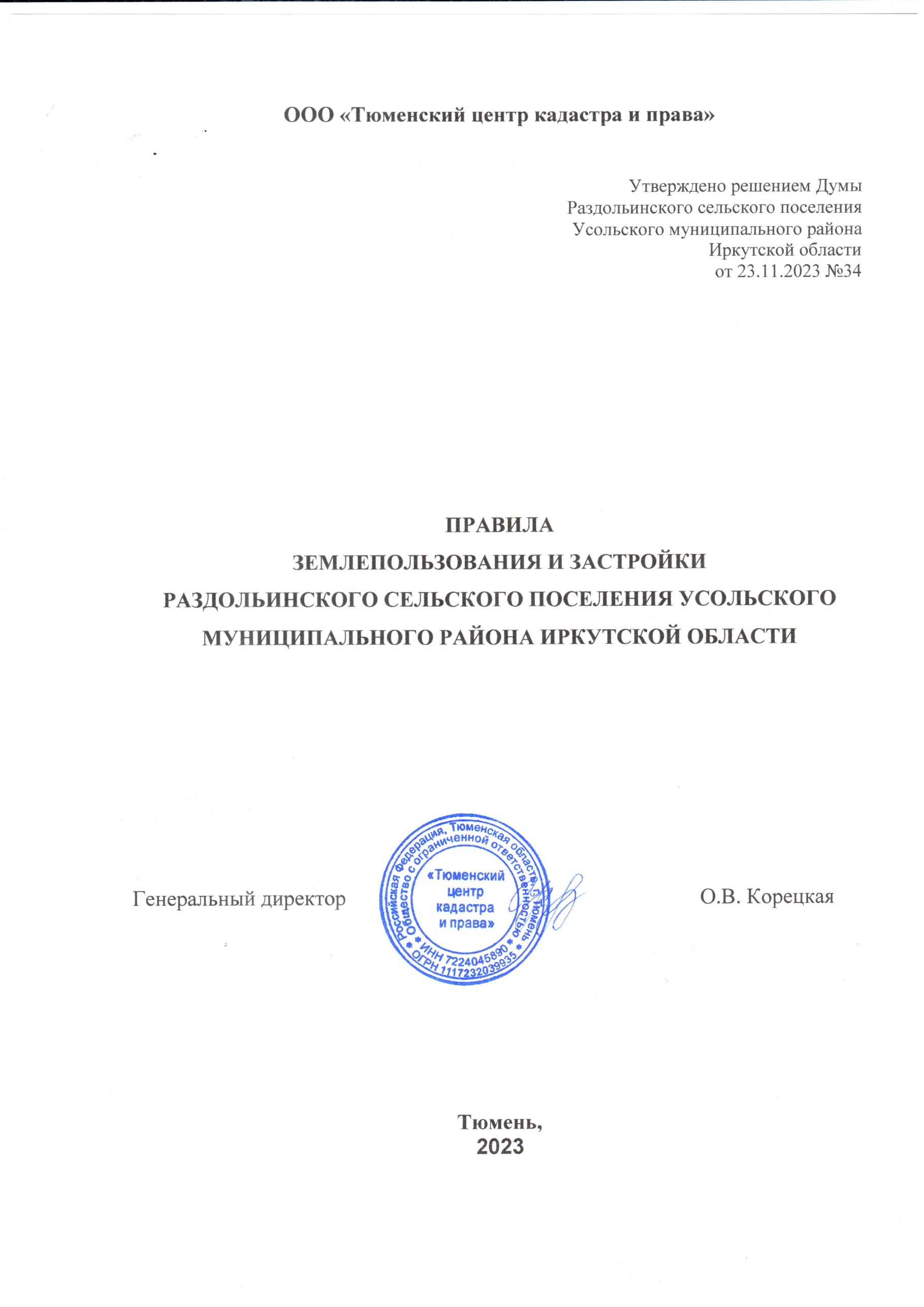 Часть 1.  Порядок применения правил землепользования и застройки Раздольинского сельского поселения и внесение в них измененийГлава 1. Положение о регулировании землепользования и застройки органами местного самоуправленияСтатья 1. Общие положенияПравила землепользования и застройки Раздольинского сельского поселения Усольского муниципального района Иркутской области приняты в соответствии с Градостроительным кодексом Российской Федерации, Земельным кодексом Российской Федерации, Федеральным законом «Об общих принципах организации местного самоуправления в Российской Федерации» от 06.10.2003 г. № 131-ФЗ, Приказом Росреестра «Об утверждении классификатора видов разрешенного использования земельных участков» от 10.11.2020 года № П/0412, Уставом сельского поселения Раздольинского муниципального образования, а также иными нормативными правовыми актами Российской Федерации и муниципальными правовыми актами.Правила землепользования и застройки Раздольинского сельского поселения подготавливаются для осуществления следующих целей:1) создание условий для устойчивого развития территории Раздольинского сельского поселения, сохранения окружающей среды и объектов культурного наследия;2) создание условий для планировки территорий Раздольинского сельского поселения;3) обеспечение прав и законных интересов физических и юридических лиц, в том числе правообладателей земельных участков и объектов капитального строительства;4) создание условий для привлечения инвестиций, в том числе путем предоставления возможности выбора наиболее эффективных видов разрешенного использования земельных участков и объектов капитального строительства.Понятия, применяемые в настоящих Правилах, используются в значениях, установленных законодательством Российской Федерации.Настоящие Правила применяются ко всей территории Раздольинского сельского поселения и состоят из следующих частей:Часть 1. «Порядок применения правил землепользования и застройки и внесения в них изменений».Часть 2. «Карта градостроительного зонирования». Часть 3. «Градостроительные регламенты».Решения по землепользованию и застройке принимаются на основе градостроительных регламентов (часть 3 настоящих Правил), установленных в пределах соответствующих территориальных зон, обозначенных на карте градостроительного зонирования (часть 2 настоящих Правил), действие которых распространяется в равной мере на все расположенные в одной и той же территориальной зоне земельные участки и объекты капитального строительства независимо от форм собственности.Использование земельных участков, на которые действие градостроительных регламентов не распространяется или для которых градостроительные регламенты не подлежат установлению, определяется уполномоченными федеральными органами исполнительной власти, уполномоченными органами исполнительной власти субъектов Российской Федерации или уполномоченными органами местного самоуправления в соответствии с федеральными законами.Настоящие Правила не применяются в отношении объектов, не являющихся объектами капитального строительства.Земельные участки или объекты капитального строительства, виды разрешенного использования, предельные (минимальные и (или) максимальные) размеры и предельные параметры которых не соответствуют градостроительному регламенту, могут использоваться без установления срока приведения их в соответствие с градостроительным регламентом, за исключением случаев, если использование таких земельных участков и объектов капитального строительства опасно для жизни или здоровья человека, для окружающей среды, объектов культурного наследия.В градостроительном регламенте в отношении земельных участков и объектов капитального строительства, расположенных в пределах соответствующей территориальной зоны, указаны:1) основные виды разрешенного использования; 2) условно разрешенные виды использования;3) вспомогательные виды разрешенного использования;4) предельные (минимальные и/или максимальные) размеры земельных участков, предельные параметры разрешенного строительства, реконструкции объектов капитального строительства.Предельные (минимальные и/или максимальные) размеры земельных участков и предельные параметры разрешенного строительства, реконструкции объектов капитального строительства установлены, исходя из условия обеспечения использования земельных участков и объектов капитального строительства в соответствии с каждым из поименованных в градостроительном регламенте основным видом разрешенного использования или условно разрешенным видом использования земельных участков и объектов капитального строительства, а также осуществления совместно с ним вспомогательных видов использования. Вспомогательные виды разрешенного использования являются допустимыми только в качестве дополнительных по отношению к основным видам разрешенного использования и условно разрешенным видам использования и осуществляемыми совместно с ними.Предельные (минимальные и/или максимальные) размеры земельных участков и предельные параметры разрешенного строительства, реконструкции объектов капитального строительства, установленные частью 3 настоящих Правил, применяются при образовании земельных участков, в том числе при подготовке документации по планировке территорий, и в иных предусмотренных законодательством случаях.Градостроительные регламенты приписаны к территориальным зонам, выделенным на карте градостроительного зонирования.В случае расположения земельного участка в границах зон с особыми условиями использования территорий на земельный участок и расположенные на нем объекты капитального строительства распространяется действие ограничений, указанных в статье 15 настоящих Правил.Виды использования земельных участков и объектов капитального строительства, не указанные в настоящих Правилах, являются неразрешенными для соответствующей территориальной зоны и не могут быть разрешены в порядке подачи заявления на получение разрешения на условно разрешенный вид использования.Соответствующим градостроительному регламенту является такое использование земельных участков и объектов капитального строительства, которое соответствует в совокупности:видам разрешенного использования земельных участков и объектов капитального строительства, установленным для соответствующей территориальной зоны, обозначенной на карте градостроительного зонирования;предельным (минимальным и/или максимальным) размерам земельных участков и предельным параметрам разрешенного строительства, реконструкции объектов капитального строительства, установленным для соответствующей территориальной зоны, обозначенной на карте градостроительного зонирования;условиям ограничений на использование земельных участков и объектов капитального строительства в случаях расположения земельных участков в границах зон с особыми условиями использования территорий.Статья 2. Полномочия органов местного самоуправления в области землепользования и застройкиВ соответствии с федеральным законодательством и Уставом сельского поселения Раздольинского муниципального образования к вопросам местного значения в области землепользования и застройки относятся:1) утверждение правил благоустройства территории поселения, осуществление контроля за их соблюдением организация благоустройства территории поселения в соответствии с указанными правилами;2) утверждение генеральных планов поселения, правил землепользования и застройки;3) утверждение подготовленной на основе генеральных планов поселения документации по планировке территории;4) выдача разрешений на строительство, разрешений на ввод объектов в эксплуатацию при осуществлении строительства, реконструкции, объектов капитального строительства, расположенных на территории поселения; 5) утверждение местных нормативов градостроительного проектирования поселений; 6) резервирование земель и изъятие земельных участков в границах поселения для муниципальных нужд; 7) осуществление муниципального земельного контроля в границах поселения;8) осуществление в случаях предусмотренных Градостроительным кодексом Российской Федерации, осмотров зданий, сооружений и выдача рекомендаций об устранении выявленных в ходе таких осмотров нарушений; 9) направление уведомления о соответствии указанных в уведомлении о планируемых строительстве или реконструкции объекта индивидуального жилищного строительства или садового дома параметров объекта индивидуального жилищного строительства или садового дома установленным параметрам и допустимости размещения объекта индивидуального жилищного строительства или садового дома на земельном участке, уведомления о несоответствии указанных в уведомлении о планируемом строительстве параметров объекта индивидуального жилищного строительства или садового дома установленным параметрам и (или) недопустимости размещения объекта индивидуального жилищного строительства или садового дома на земельном участке, уведомления о соответствии или несоответствии построенных или реконструированных объектов индивидуального жилищного строительства или садового дома требованиям законодательства о градостроительной деятельности при строительстве или реконструкции объектов индивидуального жилищного строительства или садовых домов на земельных участках, расположенных на территории поселения; 10) принятие в соответствии с гражданским законодательством Российской Федерации решения о сносе самовольной постройки, решения о сносе самовольной постройки или её приведении в соответствие с предельными параметрами разрешенного строительства, реконструкции объектов капитального строительства, установленными правилами землепользования и застройки, документацией по планировке территории, или обязательными требованиями к параметрам объектов капитального строительства, установленными федеральными законами, решения об изъятии земельного участка, не используемого по целевому назначению или используемого с нарушением законодательства Российской Федерации; 11) осуществление сноса самовольной постройки или ее приведения в соответствие с установленными требованиями в случаях, предусмотренных Градостроительным кодексом Российской Федерации.Глава 2. Положение об изменении видов разрешенного использования земельных участков и объектов капитального строительства физическими и юридическими лицамиСтатья 3. Изменение видов разрешенного использования земельных участков и объектов капитального строительства Изменение одного вида разрешенного использования земельных участков и объектов капитального строительства на другой вид такого использования осуществляется в соответствии с градостроительным регламентом при условии соблюдения требований технических регламентов в соответствии со статьей 37 Градостроительного кодекса Российской Федерации.Основные и вспомогательные виды разрешенного использования земельных участков и объектов капитального строительства правообладателями земельных участков и объектов капитального строительства, за исключением органов государственной власти, органов местного самоуправления, государственных и муниципальных учреждений, государственных и муниципальных унитарных предприятий, выбираются самостоятельно без дополнительных разрешений и согласования.Решения об изменении одного вида разрешенного использования земельных участков и объектов капитального строительства, расположенных на землях, на которые действие градостроительных регламентов не распространяется или для которых градостроительные регламенты не устанавливаются, на другой вид такого использования принимаются в соответствии с федеральными законами.Статья 4. Порядок предоставления разрешения на условно разрешенный вид использованияПредоставление разрешения на условно разрешенный вид использования земельного участка или объекта капитального строительства осуществляется в порядке, предусмотренном статьей 39 Градостроительного кодекса Российской Федерации.Физическое или юридическое лицо, заинтересованное в предоставлении разрешения на условно разрешенный вид использования земельного участка или объекта капитального строительства (далее - разрешение на условно разрешенный вид использования), направляет заявление о предоставлении разрешения на условно разрешенный вид использования в комиссию.Проект решения о предоставлении разрешения на условно разрешенный вид использования подлежит рассмотрению на общественных обсуждениях или публичных слушаниях, проводимых в порядке, установленном статьей 5.1 Градостроительного кодекса Российской Федерации, с учетом положений статьи 39.В случае, если условно разрешенный вид использования земельного участка или объекта капитального строительства может оказать негативное воздействие на окружающую среду, общественные обсуждения или публичные слушания проводятся с участием правообладателей земельных участков и объектов капитального строительства, подверженных риску такого негативного воздействия.Организатор общественных обсуждений или публичных слушаний направляет сообщения о проведении общественных обсуждений или публичных слушаний по проекту решения о предоставлении разрешения на условно разрешенный вид использования правообладателям земельных участков, имеющих общие границы с земельным участком, применительно к которому запрашивается данное разрешение, правообладателям объектов капитального строительства, расположенных на земельных участках, имеющих общие границы с земельным участком, применительно к которому запрашивается данное разрешение, и правообладателям помещений, являющихся частью объекта капитального строительства, применительно к которому запрашивается данное разрешение. Указанные сообщения направляются не позднее чем через семь рабочих дней со дня поступления заявления заинтересованного лица о предоставлении разрешения на условно разрешенный вид использования.Срок проведения общественных обсуждений или публичных слушаний со дня оповещения жителей муниципального образования об их проведении до дня опубликования заключения о результатах общественных обсуждений или публичных слушаний определяется уставом муниципального образования и (или) нормативным правовым актом представительного органа муниципального образования и не может быть более одного месяца.На основании заключения о результатах общественных обсуждений или публичных слушаний по проекту решения о предоставлении разрешения на условно разрешенный вид использования комиссия осуществляет подготовку рекомендаций о предоставлении разрешения на условно разрешенный вид использования или об отказе в предоставлении такого разрешения с указанием причин принятого решения и направляет их главе местной администрации.На основании рекомендаций глава местной администрации в течение трех дней со дня поступления таких рекомендаций принимает решение о предоставлении разрешения на условно разрешенный вид использования или об отказе в предоставлении такого разрешения. Указанное решение подлежит опубликованию на официальном сайте муниципального образования в сети "Интернет".Расходы, связанные с организацией и проведением общественных обсуждений или публичных слушаний по проекту решения о предоставлении разрешения на условно разрешенный вид использования, несет физическое или юридическое лицо, заинтересованное в предоставлении такого разрешения.В случае, если условно разрешенный вид использования земельного участка или объекта капитального строительства включен в градостроительный регламент в установленном для внесения изменений в правила землепользования и застройки порядке после проведения общественных обсуждений или публичных слушаний по инициативе физического или юридического лица, заинтересованного в предоставлении разрешения на условно разрешенный вид использования, решение о предоставлении разрешения на условно разрешенный вид использования такому лицу принимается без проведения общественных обсуждений или публичных слушаний.Со дня поступления в орган местного самоуправления уведомления о выявлении самовольной постройки от исполнительного органа государственной власти, должностного лица, государственного учреждения или органа местного самоуправления, указанных в части 2 статьи 55.32 Градостроительного кодекса Российской Федерации, не допускается предоставление разрешения на условно разрешенный вид использования в отношении земельного участка, на котором расположена такая постройка, или в отношении такой постройки до ее сноса или приведения в соответствие с установленными требованиями, за исключением случаев, если по результатам рассмотрения данного уведомления органом местного самоуправления в исполнительный орган государственной власти, должностному лицу, в государственное учреждение или орган местного самоуправления, которые указаны в части 2 статьи 55.32 Градостроительного кодекса Российской Федерации и от которых поступило данное уведомление, направлено уведомление о том, что наличие признаков самовольной постройки не усматривается либо вступило в законную силу решение суда об отказе в удовлетворении исковых требований о сносе самовольной постройки или ее приведении в соответствие с установленными требованиями.Физическое или юридическое лицо вправе оспорить в судебном порядке решение о предоставлении разрешения на условно разрешенный вид использования или об отказе в предоставлении такого разрешения.Статья 5. Порядок предоставления разрешения на отклонение предельных параметров разрешенного строительства, реконструкции объектов капитального строительстваПравообладатели земельных участков, размеры которых меньше установленных градостроительным регламентом минимальных размеров земельных участков либо конфигурация, инженерно-геологические или иные характеристики которых неблагоприятны для застройки, вправе обратиться за разрешениями на отклонение от предельных параметров разрешенного строительства, реконструкции объектов капитального строительства.Правообладатели земельных участков вправе обратиться за разрешениями на отклонение от предельных параметров разрешенного строительства, реконструкции объектов капитального строительства, если такое отклонение необходимо в целях однократного изменения одного или нескольких предельных параметров разрешенного строительства, реконструкции объектов капитального строительства, установленных градостроительным регламентом для конкретной территориальной зоны, не более чем на десять процентов.Отклонение от предельных параметров разрешенного строительства, реконструкции объектов капитального строительства разрешается для отдельного земельного участка при соблюдении требований технических регламентов. Отклонение от предельных параметров разрешенного строительства, реконструкции объектов капитального строительства в части предельного количества этажей, предельной высоты зданий, строений, сооружений и требований к архитектурным решениям объектов капитального строительства в границах территорий исторических поселений федерального или регионального значения не допускается.Заинтересованное в получении разрешения на отклонение от предельных параметров разрешенного строительства, реконструкции объектов капитального строительства лицо направляет в комиссию заявление о предоставлении такого разрешения. Заявление о предоставлении разрешения на отклонение от предельных параметров разрешенного строительства, реконструкции объектов капитального строительства может быть направлено в форме электронного документа, подписанного электронной подписью.Проект решения о предоставлении разрешения на отклонение от предельных параметров разрешенного строительства, реконструкции объектов капитального строительства подготавливается в течение пятнадцати рабочих дней со дня поступления заявления о предоставлении такого разрешения и подлежит рассмотрению на общественных обсуждениях или публичных слушаниях, проводимых в порядке, установленном статьей 5.1 , с учетом положений статьи 39 Градостроительного кодекса Российской Федерации, за исключением случая, указанного в части 1.1 статьи 40 Градостроительного кодекса Российской Федерации. Расходы, связанные с организацией и проведением общественных обсуждений или публичных слушаний по проекту решения о предоставлении разрешения на отклонение от предельных параметров разрешенного строительства, реконструкции объектов капитального строительства, несет физическое или юридическое лицо, заинтересованное в предоставлении такого разрешения.На основании заключения о результатах общественных обсуждений или публичных слушаний по проекту решения о предоставлении разрешения на отклонение от предельных параметров разрешенного строительства, реконструкции объектов капитального строительства комиссия в течение пятнадцати рабочих дней со дня окончания таких обсуждений или слушаний осуществляет подготовку рекомендаций о предоставлении такого разрешения или об отказе в предоставлении такого разрешения с указанием причин принятого решения и направляет указанные рекомендации главе местной администрации.Глава местной администрации в течение семи дней со дня поступления указанных рекомендаций принимает решение о предоставлении разрешения на отклонение от предельных параметров разрешенного строительства, реконструкции объектов капитального строительства или об отказе в предоставлении такого разрешения с указанием причин принятого решения.Со дня поступления в орган местного самоуправления уведомления о выявлении самовольной постройки от исполнительного органа государственной власти, должностного лица, государственного учреждения или органа местного самоуправления, указанных в части 2 статьи 55.32 Градостроительного кодекса Российской Федерации, не допускается предоставление разрешения на отклонение от предельных параметров разрешенного строительства, реконструкции объектов капитального строительства в отношении земельного участка, на котором расположена такая постройка, до ее сноса или приведения в соответствие с установленными требованиями, за исключением случаев, если по результатам рассмотрения данного уведомления органом местного самоуправления в исполнительный орган государственной власти, должностному лицу, в государственное учреждение или орган местного самоуправления, которые указаны в части 2 статьи 55.32 Градостроительного кодекса Российской Федерации и от которых поступило данное уведомление, направлено уведомление о том, что наличие признаков самовольной постройки не усматривается либо вступило в законную силу решение суда об отказе в удовлетворении исковых требований о сносе самовольной постройки или ее приведении в соответствие с установленными требованиями.Физическое или юридическое лицо вправе оспорить в судебном порядке решение о предоставлении разрешения на отклонение от предельных параметров разрешенного строительства, реконструкции объектов капитального строительства или об отказе в предоставлении такого разрешения.Предоставление разрешения на отклонение от предельных параметров разрешенного строительства, реконструкции объектов капитального строительства не допускается, если такое отклонение не соответствует ограничениям использования объектов недвижимости, установленным на приаэродромной территории.Глава 3. Положение о подготовке документации по планировке территории органами местного самоуправленияСтатья 6. Порядок подготовки и утверждения документации по планировке территорииРешение о подготовке документации по планировке территории принимается уполномоченными федеральными органами исполнительной власти, органами исполнительной власти субъекта Российской Федерации (Иркутской области), органами местного самоуправления Раздольинского сельского поселения. Подготовка документации по планировке территории осуществляется на основании документов территориального планирования, правил землепользования и застройки (за исключением подготовки документации по планировке территории, предусматривающей размещение линейных объектов), лесохозяйственного регламента, положения об особо охраняемой природной территории в соответствии с программами комплексного развития систем коммунальной инфраструктуры, программами комплексного развития транспортной инфраструктуры, программами комплексного развития социальной инфраструктуры, нормативами градостроительного проектирования, комплексными схемами организации дорожного движения, требованиями по обеспечению эффективности организации дорожного движения, требованиями технических регламентов, сводов правил с учетом материалов и результатов инженерных изысканий, границ территорий объектов культурного наследия, включенных в единый государственный реестр объектов культурного наследия (памятников истории и культуры) народов Российской Федерации, границ территорий выявленных объектов культурного наследия, границ зон с особыми условиями использования территорий.Порядок подготовки и утверждения документации по планировке территории Раздольинского сельского поселения, устанавливается статьями 45 и 46 Градостроительного кодекса Российской Федерации, законами и иными муниципальными правовыми актами.Глава 4. Положение о проведении общественных обсуждений или публичных слушаний по вопросам землепользования и застройкиСтатья 7. Общие положения об общественных обсуждениях или публичных слушаниях по вопросам землепользования и застройкиПорядок проведения общественных обсуждений или публичных слушаний по вопросам землепользования и застройки определяется Градостроительным кодексом Российской Федерации, Уставом сельского поселения Раздольинского муниципального образования, а также нормативными правовыми актами Думы Раздольинского сельского поселения.Общественные обсуждения или публичные слушания проводятся в отношении:проектов генеральных планов; проектов правил землепользования и застройки; проектов планировки территории;проектов межевания территории;проектов правил благоустройства территорий; проектов, предусматривающих внесение изменений в один из указанных утвержденных документов; проектов решений о предоставлении разрешения на условно разрешенный вид использования земельного участка или объекта капитального строительства; проектов решений о предоставлении разрешения на отклонение от предельных параметров разрешенного строительства, реконструкции объектов капитального строительства.Процедура проведения общественных обсуждений состоит из следующих этапов:1) оповещение о начале общественных обсуждений;2) размещение проекта, подлежащего рассмотрению на общественных обсуждениях, и информационных материалов к нему на официальном сайте уполномоченного органа местного самоуправления в информационно-телекоммуникационной сети "Интернет";3) проведение экспозиции или экспозиций проекта, подлежащего рассмотрению на общественных обсуждениях;4) подготовка и оформление протокола общественных обсуждений;5) подготовка и опубликование заключения о результатах общественных обсуждений.Процедура проведения публичных слушаний состоит из следующих этапов:1) оповещение о начале публичных слушаний;2) размещение проекта, подлежащего рассмотрению на публичных слушаниях, и информационных материалов к нему на официальном сайте и открытие экспозиции или экспозиций такого проекта;3) проведение экспозиции или экспозиций проекта, подлежащего рассмотрению на публичных слушаниях;4) проведение собрания или собраний участников публичных слушаний;5) подготовка и оформление протокола публичных слушаний;6) подготовка и опубликование заключения о результатах публичных слушаний.Результаты публичных слушаний, общественных обсуждений подлежат опубликованию (обнародованию), включая мотивированное обоснование принятых решений.Конечным документом общественных обсуждений или публичных слушаний являются протокол общественных обсуждений или публичных слушаний и заключение о результатах общественных обсуждений или публичных слушаний. Результаты, полученные в ходе проведения общественных обсуждений или публичных слушаний, носят рекомендательный характер для органов местного самоуправления. Глава 5. Положение о внесении изменений в правила землепользования и застройки Статья 8. Порядок внесения изменений в правила землепользования и застройкиВнесение изменений в правила землепользования и застройки осуществляется в порядке, предусмотренном статьями 31 и 32 Градостроительного кодекса Российской Федерации, с учетом особенностей, установленных статьей 33.Основаниями для рассмотрения главой органа местного самоуправления вопроса о внесении изменений в правила землепользования и застройки являются:1) несоответствие правил землепользования и застройки генеральному плану поселения, генеральному плану городского округа, схеме территориального планирования муниципального района, возникшее в результате внесения в такие генеральные планы или схему территориального планирования муниципального района изменений;2) поступление от уполномоченного Правительством Российской Федерации федерального органа исполнительной власти обязательного для исполнения предписания об устранении нарушений ограничений использования объектов недвижимости, установленных на приаэродромной территории, которые допущены в правилах землепользования и застройки поселения, городского округа, межселенной территории;3) поступление предложений об изменении границ территориальных зон, изменении градостроительных регламентов;4) несоответствие сведений о местоположении границ зон с особыми условиями использования территорий, территорий объектов культурного наследия, отображенных на карте градостроительного зонирования, содержащемуся в Едином государственном реестре недвижимости описанию местоположения границ указанных зон, территорий;5) несоответствие установленных градостроительным регламентом ограничений использования земельных участков и объектов капитального строительства, расположенных полностью или частично в границах зон с особыми условиями использования территорий, территорий достопримечательных мест федерального, регионального и местного значения, содержащимся в Едином государственном реестре недвижимости ограничениям использования объектов недвижимости в пределах таких зон, территорий;6) установление, изменение, прекращение существования зоны с особыми условиями использования территории, установление, изменение границ территории объекта культурного наследия, территории исторического поселения федерального значения, территории исторического поселения регионального значения;7) принятие решения о комплексном развитии территории;8) обнаружение мест захоронений погибших при защите Отечества, расположенных в границах муниципальных образований.Предложения о внесении изменений в правила землепользования и застройки в комиссию направляются:1) федеральными органами исполнительной власти в случаях, если правила землепользования и застройки могут воспрепятствовать функционированию, размещению объектов капитального строительства федерального значения;2) органами исполнительной власти субъектов Российской Федерации в случаях, если правила землепользования и застройки могут воспрепятствовать функционированию, размещению объектов капитального строительства регионального значения;3) органами местного самоуправления муниципального района в случаях, если правила землепользования и застройки могут воспрепятствовать функционированию, размещению объектов капитального строительства местного значения;4) органами местного самоуправления в случаях, если необходимо совершенствовать порядок регулирования землепользования и застройки на соответствующих территории поселения, территории городского округа, межселенных территориях;5) органами местного самоуправления в случаях обнаружения мест захоронений погибших при защите Отечества, расположенных в границах муниципальных образований;6) физическими или юридическими лицами в инициативном порядке либо в случаях, если в результате применения правил землепользования и застройки земельные участки и объекты капитального строительства не используются эффективно, причиняется вред их правообладателям, снижается стоимость земельных участков и объектов капитального строительства, не реализуются права и законные интересы граждан и их объединений;7) уполномоченным федеральным органом исполнительной власти или юридическим лицом, обеспечивающим реализацию принятого Правительством Российской Федерации решения о комплексном развитии территории, которое создано Российской Федерацией;8) высшим исполнительным органом государственной власти субъекта Российской Федерации, органом местного самоуправления, принявшими решение о комплексном развитии территории, юридическим лицом, определенным субъектом Российской Федерации и обеспечивающим реализацию принятого субъектом Российской Федерации, главой местной администрации решения о комплексном развитии территории, либо лицом, с которым заключен договор о комплексном развитии территории в целях реализации решения о комплексном развитии территории.В случае, если правилами землепользования и застройки не обеспечена в соответствии с частью 3.1 статьи 31 Градостроительного кодекса Российской Федерации возможность размещения на территориях поселения, городского округа предусмотренных документами территориального планирования объектов федерального значения, объектов регионального значения, объектов местного значения муниципального района (за исключением линейных объектов), уполномоченный федеральный орган исполнительной власти, уполномоченный орган исполнительной власти субъекта Российской Федерации, уполномоченный орган местного самоуправления муниципального района направляют главе поселения, главе городского округа требование о внесении изменений в правила землепользования и застройки в целях обеспечения размещения указанных объектов. В этом случае глава поселения, глава городского округа обеспечивают внесение изменений в правила землепользования и застройки в течение тридцати дней со дня получения указанного требования.В целях внесения изменений в правила землепользования и застройки в случаях, предусмотренных пунктами 3 - 6 части 2 и частью 3.1 статьи 33 Градостроительного кодекса Российской Федерации, а также в случае однократного изменения видов разрешенного использования, установленных градостроительным регламентом для конкретной территориальной зоны, без изменения ранее установленных предельных параметров разрешенного строительства, реконструкции объектов капитального строительства и (или) в случае однократного изменения одного или нескольких предельных параметров разрешенного строительства, реконструкции объектов капитального строительства, установленных градостроительным регламентом для конкретной территориальной зоны, не более чем на десять процентов проведение общественных обсуждений или публичных слушаний, опубликование сообщения о принятии решения о подготовке проекта о внесении изменений в правила землепользования и застройки и подготовка предусмотренного частью 4 статьи 33 заключения комиссии не требуются.В случае внесения изменений в правила землепользования и застройки в целях реализации решения о комплексном развитии территории, в том числе в соответствии с частью 5.2 статьи 30 Градостроительного кодекса Российской Федерации, такие изменения должны быть внесены в срок не позднее чем 90 дней со дня утверждения проекта планировки территории в целях ее комплексного развития.Внесение изменений в правила землепользования и застройки в связи с обнаружением мест захоронений погибших при защите Отечества, расположенных в границах муниципальных образований, осуществляется в течение шести месяцев с даты обнаружения таких мест, при этом проведение общественных обсуждений или публичных слушаний не требуется.Комиссия в течение 25 дней со дня поступления предложения о внесении изменения в правила землепользования и застройки осуществляет подготовку заключения, в котором содержатся рекомендации о внесении в соответствии с поступившим предложением изменения в правила землепользования и застройки или об отклонении такого предложения с указанием причин отклонения, и направляет это заключение главе местной администрации.Проект о внесении изменений в правила землепользования и застройки, предусматривающих приведение данных правил в соответствие с ограничениями использования объектов недвижимости, установленными на приаэродромной территории, рассмотрению комиссией не подлежит.Глава местной администрации с учетом рекомендаций, содержащихся в заключении комиссии, в течение 25 дней принимает решение о подготовке проекта о внесении изменения в правила землепользования и застройки или об отклонении предложения о внесении изменения в данные правила с указанием причин отклонения и направляет копию такого решения заявителям.В случае, если утверждение изменений в правила землепользования и застройки осуществляется представительным органом местного самоуправления, проект о внесении изменений в правила землепользования и застройки, направленный в представительный орган местного самоуправления, подлежит рассмотрению на заседании указанного органа не позднее дня проведения заседания, следующего за ближайшим заседанием.Глава местной администрации после поступления от уполномоченного Правительством Российской Федерации федерального органа исполнительной власти предписания, указанного в пункте 1.1 части 2 статьи 33 Градостроительного кодекса Российской Федерации, обязан принять решение о внесении изменений в правила землепользования и застройки. Предписание может быть обжаловано главой местной администрации в суд.Со дня поступления в орган местного самоуправления уведомления о выявлении самовольной постройки от исполнительного органа государственной власти, должностного лица, государственного учреждения или органа местного самоуправления, указанных в части 2 статьи 55.32 Градостроительного кодекса Российской Федерации, не допускается внесение в правила землепользования и застройки изменений, предусматривающих установление применительно к территориальной зоне, в границах которой расположена такая постройка, вида разрешенного использования земельных участков и объектов капитального строительства, предельных параметров разрешенного строительства, реконструкции объектов капитального строительства, которым соответствуют вид разрешенного использования и параметры такой постройки, до ее сноса или приведения в соответствие с установленными требованиями, за исключением случаев, если по результатам рассмотрения данного уведомления органом местного самоуправления в исполнительный орган государственной власти, должностному лицу, в государственное учреждение или в орган местного самоуправления направлено уведомление о том, что наличие признаков самовольной постройки не усматривается либо вступило в законную силу решение суда об отказе в удовлетворении исковых требований о сносе самовольной постройки или ее приведении в соответствие с установленными требованиями.В случаях, предусмотренных пунктами 3 - 5 части 2 статьи 33, исполнительный орган государственной власти или орган местного самоуправления, уполномоченные на установление зон с особыми условиями использования территорий, границ территорий объектов культурного наследия, утверждение границ территорий исторических поселений федерального значения, исторических поселений регионального значения, направляет главе местной администрации требование об отображении в правилах землепользования и застройки границ зон с особыми условиями использования территорий, территорий объектов культурного наследия, территорий исторических поселений федерального значения, территорий исторических поселений регионального значения, установления ограничений использования земельных участков и объектов капитального строительства в границах таких зон, территорий.В случае поступления требования, предусмотренного частью 8 статьи 33, поступления от органа регистрации прав сведений об установлении, изменении или прекращении существования зоны с особыми условиями использования территории, о границах территории объекта культурного наследия либо со дня выявления предусмотренных пунктами 3 - 5 части 2 статьи 33 оснований для внесения изменений в правила землепользования и застройки глава местной администрации обязан обеспечить внесение изменений в правила землепользования и застройки путем их уточнения в соответствии с таким требованием. При этом утверждение изменений в правила землепользования и застройки в целях их уточнения в соответствии с требованием, предусмотренным частью 8 статьи 33, не требуется.Срок уточнения правил землепользования и застройки в соответствии с частью 9 статьи 33 в целях отображения границ зон с особыми условиями использования территорий, территорий объектов культурного наследия, территорий исторических поселений федерального значения, территорий исторических поселений регионального значения, установления ограничений использования земельных участков и объектов капитального строительства в границах таких зон, территорий не может превышать шесть месяцев со дня поступления требования, предусмотренного частью 8 настоящей статьи, поступления от органа регистрации прав сведений об установлении, изменении или прекращении существования зоны с особыми условиями использования территории, о границах территории объекта культурного наследия либо со дня выявления предусмотренных пунктами 3 - 5 части 2 статьи оснований для внесения изменений в правила землепользования и застройки.Глава 6. Положение о регулировании иных вопросов землепользования и застройкиСтатья 9. Вступление в силу настоящих правил землепользования и застройкиНастоящие Правила вступают в силу со дня их официального опубликования.Сведения о границах территориальных зон, представленных на карте градостроительного зонирования, вносятся в Единый государственный реестр недвижимости. Статья 10. Несоответствие земельных участков и объектов капитального строительства градостроительным регламентам созданных до введения в действие правил землепользования и застройкиЗемельные участки, объекты капитального строительства, образованные, созданные в установленном порядке до введения в действие настоящих Правил и расположенные на территориях, для которых установлен соответствующий градостроительный регламент и на которые распространяется действие указанного градостроительного регламента, являются несоответствующими градостроительному регламенту, в случаях, когда: существующие виды использования земельных участков и объектов капитального строительства не соответствуют указанным в градостроительном регламенте соответствующей территориальной зоны видам разрешённого использования земельных участков и объектов капитального строительства;  существующие виды использования земельных участков и объектов капитального строительства соответствуют указанным в градостроительном регламенте соответствующей территориальной зоны видам разрешённого использования земельных участков и объектов капитального строительства, но одновременно данные участки и объекты расположены в границах зон с особыми условиями использования территории, в пределах которых указанные виды использования земельных участков и объектов капитального строительства не допускаются;  существующие параметры объектов капитального строительства не соответствуют предельным параметрам разрешённого строительства, реконструкции объектов капитального строительства, указанным в градостроительном регламенте соответствующей территориальной зоны;  существующие параметры объектов капитального строительства соответствуют предельным параметрам разрешённого строительства, реконструкции объектов капитального строительства, указанным в градостроительном регламенте соответствующей территориальной зоны, но одновременно данные объекты расположены в границах зон с особыми условиями использования территории, в пределах которых размещение объектов капитального строительства, имеющих указанные параметры, не допускается.Статья 11. Ответственность за нарушение настоящих правил землепользования и застройкиЗа нарушение настоящих правил землепользования и застройки физические, юридические лица, а также должностные лица несут ответственность в соответствии с законодательством Российской Федерации.Часть 2.  карта градостроительного зонирования Раздольинского сельского поселенияСтатья 12. Карта градостроительного зонированияКарта градостроительного зонирования является неотъемлемой частью Правил землепользования и застройки, на которой отображаются границы территориальных зон. Границы территориальных зон должны отвечать требованию принадлежности каждого земельного участка только к одной территориальной зоне, за исключением земельного участка, границы которого в соответствии с земельным законодательством могут пересекать границы территориальных зон. Формирование одного земельного участка из нескольких земельных участков, расположенных в различных территориальных зонах, не допускается.На карте градостроительного зонирования в обязательном порядке отображаются границы населенных пунктов, входящих в состав поселения, границы зон с особыми условиями использования территорий, границы территорий объектов культурного наследия. Указанные границы могут отображаться на отдельных картах, которые являются приложением к правилам землепользования и застройки.Территории, в границах которых предусматривается осуществление деятельности по комплексному и устойчивому развитию на карте градостроительного зонирования не установлены. Планирование деятельности по предоставлению земельных участков в целях их комплексного освоения на территории городского поселения не предусмотрено. В границах Раздольинского сельского поселения устанавливаются следующие территориальные зоны:Жилые зоны необходимо предусматривать в целях создания для населения удобной, здоровой и безопасной среды проживания. В жилых зонах допускается размещение отдельно стоящих, встроенных или пристроенных объектов социального и коммунально-бытового назначения, объектов здравоохранения, объектов дошкольного, начального общего и среднего общего образования, культовых зданий, стоянок автомобильного транспорта, гаражей, объектов, связанных с проживанием граждан и не оказывающих негативного воздействия на окружающую среду. В состав жилых зон могут включаться также территории, предназначенные для ведения садоводства и огородничества. На территории Раздольинского сельского поселения в составе жилой зоны представлена следующая территориальная зона:зона застройки индивидуальными жилыми домами (Ж1).Общественно-деловые зоны предназначены для размещения объектов здравоохранения, культуры, торговли, общественного питания, социального и коммунально-бытового назначения, предпринимательской деятельности, объектов среднего профессионального и высшего образования, административных, научно-исследовательских учреждений, культовых зданий, стоянок автомобильного транспорта, объектов делового, финансового назначения, иных объектов, связанных с обеспечением жизнедеятельности граждан. Общественно-деловые зоны представлены двумя территориальными зонами:многофункциональная общественно-деловая застройка (ОД1);зона специализированной общественной застройки (ОД2).Производственные зоны, зоны инженерной и транспортной инфраструктур предназначены для размещения промышленных, коммунальных и складских объектов, объектов инженерной и транспортной инфраструктур, в том числе сооружений и коммуникаций железнодорожного, автомобильного, речного, морского, воздушного и трубопроводного транспорта, связи, а также для установления санитарно-защитных зон таких объектов в соответствии с требованиями технических регламентов. На территории сельского поселения к таким зонам относятся:производственная зона (П1);коммунально-складская зона (П2);зона транспортной инфраструктуры (Т).В состав территориальных зон, устанавливаемых в границах населенных пунктов, могут включаться зоны сельскохозяйственного использования (в том числе зоны сельскохозяйственных угодий), а также зоны, занятые объектами сельскохозяйственного назначения и предназначенные для ведения сельского хозяйства, садоводства и огородничества, развития объектов сельскохозяйственного назначения. В состав зон сельскохозяйственного использования включается:зона сельскохозяйственных угодий (СХ).В состав зон рекреационного назначения могут включаться зоны в границах территорий, занятых городскими лесами, скверами, парками, городскими садами, прудами, озерами, водохранилищами, пляжами, береговыми полосами водных объектов общего пользования, а также в границах иных территорий, используемых и предназначенных для отдыха, туризма, занятий физической культурой и спортом. К ним относятся:зона отдыха (Р1);лесопарковая зона (Р2);зона лесов (Р3).В состав зон специального назначения могут включаться зоны, занятые кладбищами, крематориями и иными объектами, размещение которых может быть обеспечено только путем выделения указанных зон и недопустимо в других территориальных зонах. В настоящих Правилах к таким зонам относятся:зона кладбищ (СН1)/Зона акваторий устанавливается в целях отображения водного пространства в пределах естественных, искусственных или условных границ, в пределах которых устанавливается особый режим использования соответствующей территории. Использование указанной территории осуществляется в соответствии с Водным кодексом Российской Федерации и иными нормативными правовыми актами, регулирующими отношения по использованию и охране водных объектов:зона акваторий (В).Все представленные на карте границы, зоны и территории имеют свои условные обозначения, установленные Приказом Министерства экономического развития Российской Федерации от 09.01.2018 г. № 10 «Об утверждении Требований к описанию и отображению в документах территориального планирования объектов федерального значения, объектов регионального значения, объектов местного значения и о признании утратившим силу приказа Минэкономразвития России от 7 декабря 2016 г. N 793».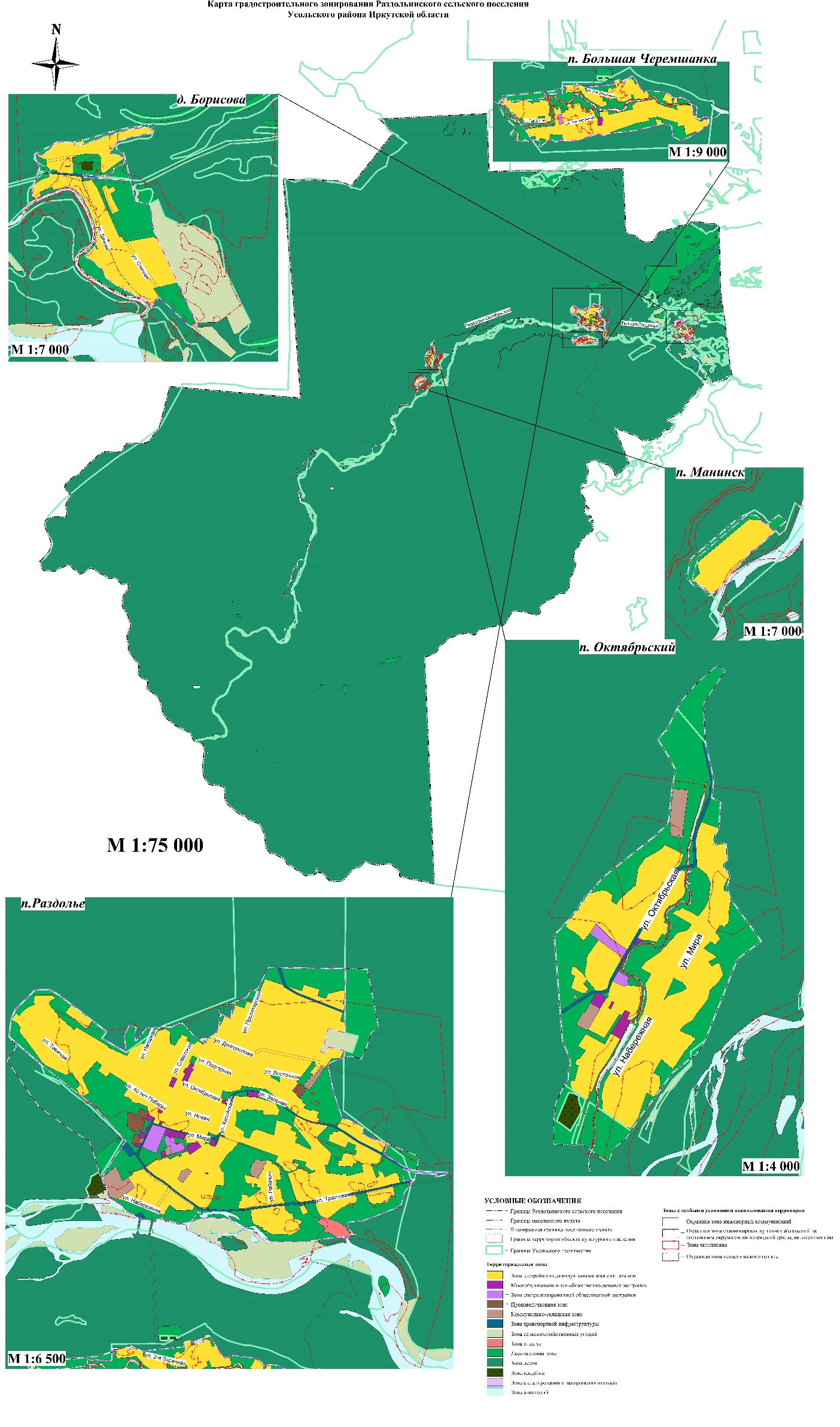 Часть 3.  Градостроительные регламенты Раздольинского сельского поселенияСтатья 13. Виды разрешенного использования земельных участков и объектов капитального строительстваПрименительно к каждой территориальной зоне устанавливаются виды разрешенного использования земельных участков и объектов капитального строительства.Разрешенное использование земельных участков и объектов капитального строительства может быть следующих видов:1) основные виды разрешенного использования;2) условно разрешенные виды использования;3) вспомогательные виды разрешенного использования, допустимые только в качестве дополнительных по отношению к основным видам разрешенного использования и условно разрешенным видам использования и осуществляемые совместно с ними.На карте градостроительного зонирования территории Раздольинского сельского поселения выделены следующие территориальные зоны и установлены виды разрешенного использования, согласно классификатору, утвержденному приказом Федеральной службы государственной регистрации, кадастра и картографии от 10.11.2022 г.  № П/0412.Статья 14. Предельные (минимальные и (или) максимальные) размеры земельных участков и предельные параметры разрешенного строительства, реконструкции объектов капитального строительствПредельные (минимальные и (или) максимальные) размеры земельных участков и предельные параметры разрешенного строительства, реконструкции объектов капитального строительства включают в себя:1) предельные (минимальные и (или) максимальные) размеры земельных участков, в том числе их площадь;2) минимальные отступы от границ земельных участков в целях определения мест допустимого размещения зданий, строений, сооружений, за пределами которых запрещено строительство зданий, строений, сооружений;3) предельное количество этажей или предельную высоту зданий, строений, сооружений;4) максимальный процент застройки в границах земельного участка, определяемый как отношение суммарной площади земельного участка, которая может быть застроена, ко всей площади земельного участка;Виды предельных размеров земельных участков и предельных параметров с установлением их значений применительно к различным территориальным зонам могут уточняться путем последовательного внесения изменений в настоящие правила землепользования и застройки, в том числе с использованием утвержденной документации по планировке территории.Место расположения, площадь, границы земельного участка, вид и параметры разрешенного использования земельного участка для размещения объекта инженерно-технического обеспечения, для которого требуется отдельный земельный участок, определяются в соответствии с документацией по планировке территории, подготавливаемой на основании правил землепользования и застройки, в соответствии с требованиями технических регламентов, нормативов градостроительного проектирования, требованиями санитарных и технических норм и правил.Превышение установленных градостроительным регламентом предельных размеров земельных участков допускается в случаях, установленных законодательством.Предельные (минимальные и (или) максимальные) размеры земельных участков и предельные параметры разрешенного строительства, реконструкции объектов капитального строительства Раздольинского сельского поселения определяются в соответствии с таблицей, представленной ниже.Градостроительные регламенты Раздольинского сельского поселения*НПУ – не подлежит установлениюИспользование земель для которых градостроительные регламенты не устанавливаются1. Земли лесного фонда (зона лесов)Условия использования для земель лесного фонда устанавливаются Лесным кодексом Российской Федерации, Земельным кодексом Российской Федерации, Градостроительным кодексом Российской Федерации.2. Земли, покрытых поверхностными водами (зона акваторий)Условия использования и ограничения на территории водных объектов регламентируются Водным кодексом Российской Федерации, Градостроительным кодексом Российской Федерации, Земельным кодексом Российской Федерации, региональными и местными нормативно-правовыми актами.Статья 15. Ограничения использования земельных участков и объектов капитального строительства, устанавливаемые в соответствии с законодательством Российской ФедерацииОграничения использования земельных участков и объектов капитального строительства в границах санитарных, защитных, санитарно-защитных, шумовых зон, зон санитарной охраны устанавливаются в целях уменьшения негативного (вредного) воздействия на человека и окружающую природную среду предприятий, транспортных коммуникаций, линий электропередач, в том числе факторов физического воздействия - шума, электромагнитных волн, а также в целях обеспечения безопасности объектов, для которых данные зоны установлены.Ограничения использования земельных участков и объектов капитального строительства на территории данных зон определяются режимами использования, устанавливаемыми в соответствии с законодательством Российской Федерации в области санитарно-эпидемиологического благополучия населения.Ограничения использования земельных участков и объектов капитального строительства могут устанавливаться в следующих зонах с особыми условиями использования территорий:санитарные, защитные, санитарно-защитные, шумовые зоны;зоны санитарной охраны;зоны особо охраняемых природных территорий;водоохранные зоны и зоны прибрежных защитных полос водных объектов;зоны залегания полезных ископаемых;зоны, подверженные воздействию чрезвычайных ситуаций природного (в том числе зоны подтопления, затопления) и техногенного характера;зоны чрезвычайных экологических ситуаций;иные зоны, установленные в соответствии с законодательством.В случае, если земельный участок расположен в границах зон с особыми условиями использования территорий, правовой режим использования и застройки земельного участка определяется совокупностью видов разрешенного использования земельных участков и объектов капитального строительства, установленных Правилами, и ограничений, указанных в настоящей статье.На карте градостроительного зонирования Раздольинского сельского поселения отображены следующие зоны с особыми условиями использования территории:охранная зона инженерных коммуникаций: требования использования земель в границах охранных зон объектов электроэнергетики определяются «Правилами установления охранных зон объектов электросетевого хозяйства и особых условий использования земельных участков, расположенных в границах таких зон», утвержденными постановлением Правительства Российской Федерации от 24.02.2009 г. № 160, а в границах охранных зон линий и сооружений связи – постановлением Правительства Российской Федерации от 09.06.1995 г. № 578 «Об утверждении Правил охраны линий и сооружений связи Российской Федерации», а также земельным законодательством;охранная зона стационарных пунктов наблюдений за состоянием окружающей природной среды: порядок использования земельных участков, расположенных в таких охранных зонах регулируется постановлением Правительства Российской Федерации от 17.03.2021 г. № 392 «Об утверждении Положения об охранной зоне стационарных пунктов наблюдений за состоянием окружающей среды, ее загрязнением, о признании утратившим силу постановления Правительства Российской Федерации от 27.08.1999 г. № 972 и признании не действующим на территории Российской Федерации постановления Совета Министров СССР от 06.01.1983 г. № 19»;зона затопления: устанавливается, изменяется и прекращает существование в соответствии с постановлением Правительства Российской Федерации от 18.04.2014 г. № 360 «О зонах затопления, подтопления»:В границах зон затопления, подтопления, в соответствии с законодательством Российской Федерации о градостроительной деятельности отнесенных к зонам с особыми условиями использования территорий, запрещаются:1. размещение новых населенных пунктов и строительство объектов капитального строительства без обеспечения инженерной защиты таких населенных пунктов и объектов от затопления, подтопления;2. использование сточных вод в целях регулирования плодородия почв;3. размещение кладбищ, скотомогильников, объектов размещения отходов производства и потребления, химических, взрывчатых, токсичных, отравляющих и ядовитых веществ, пунктов хранения и захоронения радиоактивных отходов;4. осуществление авиационных мер по борьбе с вредными организмами;охранная зона геодезического пункта: режимы использования земельных участков в границах охранных зон геодезических пунктов устанавливаются постановлением Правительства Российской Федерации от 21.08.2019 г. № 1080 «Об охранных зонах пунктов государственной геодезической сети, государственной нивелирной сети и государственной гравиметрической сети».В отдельную группу выделяются границы территории объектов культурного наследия. Границы территории объекта культурного наследия определяются проектом границ территории объекта культурного наследия на основании архивных документов, в том числе исторических поземельных планов, и научных исследований с учетом особенностей каждого объекта культурного наследия, включая степень его сохранности и этапы развития. Границы территории объекта археологического наследия определяются на основании археологических полевых работ.На территории Раздольинского сельского поселения представлены объекты культурного наследия истории и культуры, а также объекты археологического наследия, показанные в таблице ниже.Требования к осуществлению деятельности в границах территории объекта культурного наследия и особый режим использования земельного участка, водного объекта или его части, в границах которых располагается объект археологического наследия устанавливается Федеральным законом Российской Федерации от 25.06.2002 г. № 73-ФЗ «Об объектах культурного наследия (памятниках истории и культуры) народов Российской Федерации».Градостроительные регламенты не устанавливаются для земель лесного фонда, земель, покрытых поверхностными водами, земель запаса, земель особо охраняемых природных территорий (за исключением земель лечебно-оздоровительных местностей и курортов), сельскохозяйственных угодий в составе земель сельскохозяйственного назначения, земельных участков, расположенных в границах особых экономических зон и территорий опережающего социально-экономического развития. Особые условия использования для таких земель регламентируются Лесным кодексом Российской Федерации, Водным кодексом Российской Федерации, Градостроительным кодексом Российской Федерации, Земельным кодексом Российской Федерации, региональными и местными нормативно-правовыми актами.Наименование и кодовое обозначение территориальной зоныВиды разрешенного использования земельного участкаВиды разрешенного использования земельного участкаВиды разрешенного использования земельного участкаНаименование и кодовое обозначение территориальной зоныНаименованиеОписание вида разрешённого использования земельного участкаКод Зона застройки индивидуальными жилыми домами (Ж1)Основные виды разрешенного использованияОсновные виды разрешенного использованияОсновные виды разрешенного использованияЗона застройки индивидуальными жилыми домами (Ж1)Для индивидуального жилищного строительства Размещение жилого дома (отдельно стоящего здания количеством надземных этажей не более чем три, высотой не более двадцати метров, которое состоит из комнат и помещений вспомогательного использования, предназначенных для удовлетворения гражданами бытовых и иных нужд, связанных с их проживанием в таком здании, не предназначенного для раздела на самостоятельные объекты недвижимости); выращивание сельскохозяйственных культур; размещение гаражей для собственных нужд и хозяйственных построек2.1Зона застройки индивидуальными жилыми домами (Ж1)Для ведения личного подсобного хозяйства (приусадебный земельный участок)Размещение жилого дома, указанного в описании вида разрешенного использования с кодом 2.1; производство сельскохозяйственной продукции; размещение гаража и иных вспомогательных сооружений; содержание сельскохозяйственных животных2.2Зона застройки индивидуальными жилыми домами (Ж1)Блокированная жилая застройкаРазмещение жилого дома, блокированного с другим жилым домом (другими жилыми домами) в одном ряду общей боковой стеной (общими боковыми стенами) без проемов и имеющего отдельный выход на земельный участок; разведение декоративных и плодовых деревьев, овощных и ягодных культур; размещение гаражей для собственных нужд и иных вспомогательных сооружений; обустройство спортивных и детских площадок, площадок для отдыха2.3Зона застройки индивидуальными жилыми домами (Ж1)Ведение садоводства Осуществление отдыха и (или) выращивания гражданами для собственных нужд сельскохозяйственных культур; размещение для собственных нужд садового дома, жилого дома, указанного в описании вида разрешенного использования с кодом 2.1, хозяйственных построек и гаражей для собственных нужд13.2Зона застройки индивидуальными жилыми домами (Ж1)Вспомогательные виды разрешенного использованияВспомогательные виды разрешенного использованияВспомогательные виды разрешенного использованияЗона застройки индивидуальными жилыми домами (Ж1)Размещение гаражей для собственных нуждРазмещение для собственных нужд отдельно стоящих гаражей и (или) гаражей, блокированных общими стенами с другими гаражами в одном ряду, имеющих общие с ними крышу, фундамент и коммуникации2.7.2Зона застройки индивидуальными жилыми домами (Ж1)Коммунальное обслуживаниеРазмещение зданий и сооружений в целях обеспечения физических и юридических лиц коммунальными услугами. Содержание данного вида разрешенного использования включает в себя содержание видов разрешенного использования с кодами 3.1.1-3.1.23.1Зона застройки индивидуальными жилыми домами (Ж1)Обеспечение внутреннего правопорядкаРазмещение объектов капитального строительства, необходимых для подготовки и поддержания в готовности органов внутренних дел, Росгвардии и спасательных служб, в которых существует военизированная служба; размещение объектов гражданской обороны, за исключением объектов гражданской обороны, являющихся частями производственных зданий8.3Зона застройки индивидуальными жилыми домами (Ж1)Земельные участки (территории) общего пользованияЗемельные участки общего пользования. Содержание данного вида разрешенного использования включает в себя содержание видов разрешенного использования
с кодами 12.0.1-12.0.212.0Зона застройки индивидуальными жилыми домами (Ж1)Условно разрешенные виды использованияУсловно разрешенные виды использованияУсловно разрешенные виды использованияЗона застройки индивидуальными жилыми домами (Ж1)Амбулаторно- поликлиническое обслуживаниеРазмещение объектов капитального строительства, предназначенных для оказания гражданам амбулаторно-поликлинической медицинской помощи (поликлиники, фельдшерские пункты, пункты здравоохранения, центры матери и ребенка, диагностические центры, молочные кухни, станции донорства крови, клинические лаборатории)3.4.1Зона застройки индивидуальными жилыми домами (Ж1)Религиозное использованиеРазмещение зданий и сооружений религиозного использования. Содержание данного вида разрешенного использования включает в себя содержание видов разрешенного использования с кодами 3.7.1-3.7.23.7Зона застройки индивидуальными жилыми домами (Ж1)МагазиныРазмещение объектов капитального строительства, предназначенных для продажи товаров, торговая площадь которых составляет до 5000 кв.м4.4Зона застройки индивидуальными жилыми домами (Ж1)Общественное питаниеРазмещение объектов капитального строительства в целях устройства мест общественного питания (рестораны, кафе, столовые, закусочные, бары)4.6Зона застройки индивидуальными жилыми домами (Ж1)Гостиничное обслуживаниеРазмещение гостиниц4.7Зона застройки индивидуальными жилыми домами (Ж1)Площадки для занятий спортом Размещение площадок для занятия спортом и физкультурой на открытом воздухе (физкультурные площадки, беговые дорожки, поля для спортивной игры)5.1.3Зона застройки индивидуальными жилыми домами (Ж1)Связь Размещение объектов связи, радиовещания, телевидения, включая воздушные радиорелейные, надземные и подземные кабельные линии связи, линии радиофикации, антенные поля, усилительные пункты на кабельных линиях связи, инфраструктуру спутниковой связи и телерадиовещания, за исключением объектов связи, размещение которых предусмотрено содержанием видов разрешенного использования с кодами 3.1.1, 3.2.36.8Ведение огородничества Осуществление отдыха и (или) выращивания гражданами для собственных нужд сельскохозяйственных культур; размещение хозяйственных построек, не являющихся объектами недвижимости, предназначенных для хранения инвентаря и урожая сельскохозяйственных культур13.1Многофункциональная общественно-деловая застройка (ОД1)Основные виды разрешенного использованияОсновные виды разрешенного использованияОсновные виды разрешенного использованияМногофункциональная общественно-деловая застройка (ОД1)Оказание услуг связиРазмещение зданий, предназначенных для размещения пунктов оказания услуг почтовой, телеграфной, междугородней и международной телефонной связи3.2.3Многофункциональная общественно-деловая застройка (ОД1)Бытовое обслуживаниеРазмещение объектов капитального строительства, предназначенных для оказания населению или организациям бытовых услуг (мастерские мелкого ремонта, ателье, бани, парикмахерские, прачечные, химчистки, похоронные бюро)3.3Многофункциональная общественно-деловая застройка (ОД1)Объекты культурно-досуговой деятельностиРазмещение зданий, предназначенных для размещения музеев, выставочных залов, художественных галерей, домов культуры, библиотек, кинотеатров и кинозалов, театров, филармоний, концертных залов, планетариев3.6.1Многофункциональная общественно-деловая застройка (ОД1)Государственное управлениеРазмещение зданий, предназначенных для размещения государственных органов, государственного пенсионного фонда, органов местного самоуправления, судов, а также организаций, непосредственно обеспечивающих их деятельность или оказывающих государственные и (или) муниципальные услуги3.8.1Многофункциональная общественно-деловая застройка (ОД1)МагазиныРазмещение объектов капитального строительства, предназначенных для продажи товаров, торговая площадь которых составляет до 5000 кв.м4.4Многофункциональная общественно-деловая застройка (ОД1)Общественное питаниеРазмещение объектов капитального строительства в целях устройства мест общественного питания (рестораны, кафе, столовые, закусочные, бары)4.6Многофункциональная общественно-деловая застройка (ОД1)Гостиничное обслуживаниеРазмещение гостиниц4.7Многофункциональная общественно-деловая застройка (ОД1)СпортРазмещение зданий и сооружений для занятия спортом. Содержание данного вида разрешенного использования включает в себя содержание видов разрешенного использования с кодами 5.1.1-5.1.75.1Многофункциональная общественно-деловая застройка (ОД1)Связь Размещение объектов связи, радиовещания, телевидения, включая воздушные радиорелейные, надземные и подземные кабельные линии связи, линии радиофикации, антенные поля, усилительные пункты на кабельных линиях связи, инфраструктуру спутниковой связи и телерадиовещания, за исключением объектов связи, размещение которых предусмотрено содержанием видов разрешенного использования с кодами 3.1.1, 3.2.36.8Многофункциональная общественно-деловая застройка (ОД1)Вспомогательные виды разрешенного использованияВспомогательные виды разрешенного использованияВспомогательные виды разрешенного использованияМногофункциональная общественно-деловая застройка (ОД1)Коммунальное обслуживаниеРазмещение зданий и сооружений в целях обеспечения физических и юридических лиц коммунальными услугами. Содержание данного вида разрешенного использования включает в себя содержание видов разрешенного использования с кодами 3.1.1-3.1.23.1Многофункциональная общественно-деловая застройка (ОД1)Обеспечение внутреннего правопорядкаРазмещение объектов капитального строительства, необходимых для подготовки и поддержания в готовности органов внутренних дел, Росгвардии и спасательных служб, в которых существует военизированная служба; размещение объектов гражданской обороны, за исключением объектов гражданской обороны, являющихся частями производственных зданий8.3Многофункциональная общественно-деловая застройка (ОД1)Земельные участки (территории) общего пользованияЗемельные участки общего пользования. Содержание данного вида разрешенного использования включает в себя содержание видов разрешенного использования
с кодами 12.0.1-12.0.212.0Многофункциональная общественно-деловая застройка (ОД1)Условно разрешенные виды использованияУсловно разрешенные виды использованияУсловно разрешенные виды использованияМногофункциональная общественно-деловая застройка (ОД1)Парки культуры и отдыхаРазмещение парков культуры и отдыха3.6.2Зона специализированной общественной застройки (ОД2)Основные виды разрешенного использованияОсновные виды разрешенного использованияОсновные виды разрешенного использованияЗона специализированной общественной застройки (ОД2)Бытовое обслуживаниеРазмещение объектов капитального строительства, предназначенных для оказания населению или организациям бытовых услуг (мастерские мелкого ремонта, ателье, бани, парикмахерские, прачечные, химчистки, похоронные бюро)3.3Зона специализированной общественной застройки (ОД2)ЗдравоохранениеРазмещение объектов капитального строительства, предназначенных для оказания гражданам медицинской помощи. Содержание данного вида разрешенного использования включает в себя содержание видов разрешенного использования с кодами 3.4.1-3.4.23.4Зона специализированной общественной застройки (ОД2)Дошкольное, начальное и среднее общее образованиеРазмещение объектов капитального строительства, предназначенных для просвещения, дошкольного, начального и среднего общего образования (детские ясли, детские сады, школы, лицеи, гимназии, художественные, музыкальные школы, образовательные кружки и иные организации, осуществляющие деятельность по воспитанию, образованию и просвещению), в том числе зданий, спортивных сооружений, предназначенных для занятия обучающихся физической культурой и спортом3.5.1Зона специализированной общественной застройки (ОД2)Общественное питание Размещение объектов капитального строительства в целях устройства мест общественного питания (рестораны, кафе, столовые, закусочные, бары)4.6Зона специализированной общественной застройки (ОД2)СпортРазмещение зданий и сооружений для занятия спортом. Содержание данного вида разрешенного использования включает в себя содержание видов разрешенного использования с кодами 5.1.1-5.1.75.1Зона специализированной общественной застройки (ОД2)Связь Размещение объектов связи, радиовещания, телевидения, включая воздушные радиорелейные, надземные и подземные кабельные линии связи, линии радиофикации, антенные поля, усилительные пункты на кабельных линиях связи, инфраструктуру спутниковой связи и телерадиовещания, за исключением объектов связи, размещение которых предусмотрено содержанием видов разрешенного использования с кодами 3.1.1, 3.2.36.8Зона специализированной общественной застройки (ОД2)Вспомогательные виды разрешенного использованияВспомогательные виды разрешенного использованияВспомогательные виды разрешенного использованияЗона специализированной общественной застройки (ОД2)Коммунальное обслуживаниеРазмещение зданий и сооружений в целях обеспечения физических и юридических лиц коммунальными услугами. Содержание данного вида разрешенного использования включает в себя содержание видов разрешенного использования с кодами 3.1.1-3.1.23.1Зона специализированной общественной застройки (ОД2)Обеспечение внутреннего правопорядкаРазмещение объектов капитального строительства, необходимых для подготовки и поддержания в готовности органов внутренних дел, Росгвардии и спасательных служб, в которых существует военизированная служба; размещение объектов гражданской обороны, за исключением объектов гражданской обороны, являющихся частями производственных зданий8.3Зона специализированной общественной застройки (ОД2)Земельные участки (территории) общего пользованияЗемельные участки общего пользования. Содержание данного вида разрешенного использования включает в себя содержание видов разрешенного использования
с кодами 12.0.1-12.0.212.0Зона специализированной общественной застройки (ОД2)Условно разрешенные виды использованияУсловно разрешенные виды использованияУсловно разрешенные виды использованияЗона специализированной общественной застройки (ОД2)МагазиныРазмещение объектов капитального строительства, предназначенных для продажи товаров, торговая площадь которых составляет до 5000 кв.м4.4Производственная зона (П1)Основные виды разрешенного использованияОсновные виды разрешенного использованияОсновные виды разрешенного использованияПроизводственная зона (П1)Обеспечение деятельности в области гидрометеорологии и смежных с ней областяхРазмещение объектов капитального строительства, предназначенных для наблюдений за физическими и химическими процессами, происходящими в окружающей среде, определения ее гидрометеорологических, агрометеорологических и гелиогеофизических характеристик, уровня загрязнения атмосферного воздуха, почв, водных объектов, в том числе по гидробиологическим показателям, и околоземного - космического пространства, зданий и сооружений, используемых в области гидрометеорологии и смежных с ней областях (доплеровские метеорологические радиолокаторы, гидрологические посты и другие)3.9.1Производственная зона (П1)Производственная деятельностьРазмещение объектов капитального строительства в целях добычи полезных ископаемых, их переработки, изготовления вещей промышленным способом6.0Производственная зона (П1)НедропользованиеОсуществление геологических изысканий;
добыча полезных ископаемых открытым (карьеры, отвалы) и закрытым (шахты, скважины) способами; размещение объектов капитального строительства, в том числе подземных, в целях добычи полезных ископаемых;
размещение объектов капитального строительства, необходимых для подготовки сырья к транспортировке и (или) промышленной переработке;
размещение объектов капитального строительства, предназначенных для проживания в них сотрудников, осуществляющих обслуживание зданий и сооружений, необходимых для целей недропользования, если добыча полезных ископаемых происходит на межселенной территории6.1Производственная зона (П1)Строительная промышленностьРазмещение объектов капитального строительства, предназначенных для производства: строительных материалов (кирпичей, пиломатериалов, цемента, крепежных материалов), бытового и строительного газового и сантехнического оборудования, лифтов и подъемников, столярной продукции, сборных домов или их частей и тому подобной продукции6.6Производственная зона (П1)Связь Размещение объектов связи, радиовещания, телевидения, включая воздушные радиорелейные, надземные и подземные кабельные линии связи, линии радиофикации, антенные поля, усилительные пункты на кабельных линиях связи, инфраструктуру спутниковой связи и телерадиовещания, за исключением объектов связи, размещение которых предусмотрено содержанием видов разрешенного использования с кодами 3.1.1, 3.2.36.8Производственная зона (П1)Вспомогательные виды разрешенного использованияВспомогательные виды разрешенного использованияВспомогательные виды разрешенного использованияПроизводственная зона (П1)Коммунальное обслуживаниеРазмещение зданий и сооружений в целях обеспечения физических и юридических лиц коммунальными услугами. Содержание данного вида разрешенного использования включает в себя содержание видов разрешенного использования с кодами 3.1.1-3.1.23.1Производственная зона (П1)Общественное питаниеРазмещение объектов капитального строительства в целях устройства мест общественного питания (рестораны, кафе, столовые, закусочные, бары)4.6Производственная зона (П1)Обеспечение внутреннего правопорядкаРазмещение объектов капитального строительства, необходимых для подготовки и поддержания в готовности органов внутренних дел, Росгвардии и спасательных служб, в которых существует военизированная служба; размещение объектов гражданской обороны, за исключением объектов гражданской обороны, являющихся частями производственных зданий8.3Производственная зона (П1)Земельные участки (территории) общего пользованияЗемельные участки общего пользования. Содержание данного вида разрешенного использования включает в себя содержание видов разрешенного использования
с кодами 12.0.1-12.0.212.0Производственная зона (П1)Условно разрешенные виды использованияУсловно разрешенные виды использованияУсловно разрешенные виды использованияПроизводственная зона (П1)МагазиныРазмещение объектов капитального строительства, предназначенных для продажи товаров, торговая площадь которых составляет до 5000 кв.м4.4Производственная зона (П1)СкладРазмещение сооружений, имеющих назначение по временному хранению, распределению и перевалке грузов (за исключением хранения стратегических запасов), не являющихся частями производственных комплексов, на которых был создан груз: промышленные базы, склады, погрузочные терминалы и доки, нефтехранилища и нефтеналивные станции, газовые хранилища и обслуживающие их газоконденсатные и газоперекачивающие станции, элеваторы и продовольственные склады, за исключением железнодорожных перевалочных складов6.9Производственная зона (П1)Заготовка лесных ресурсовЗаготовка живицы, сбор недревесных лесных ресурсов, в том числе гражданами для собственных нужд, заготовка пищевых лесных ресурсов и дикорастущих растений, хранение, неглубокая переработка и вывоз добытых лесных ресурсов, размещение временных сооружений, необходимых для хранения и неглубокой переработки лесных ресурсов (сушилки, грибоварни, склады), охрана лесов10.3Коммунально-складская зона (П2)Основные виды разрешенного использованияОсновные виды разрешенного использованияОсновные виды разрешенного использованияКоммунально-складская зона (П2)Хранение автотранспортаРазмещение отдельно стоящих и пристроенных гаражей, в том числе подземных, предназначенных для хранения автотранспорта, в том числе с разделением на машино-места, за исключением гаражей, размещение которых предусмотрено содержанием видов разрешенного использования с кодами 2.7.2, 4.92.7.1Коммунально-складская зона (П2)Коммунальное обслуживаниеРазмещение зданий и сооружений в целях обеспечения физических и юридических лиц коммунальными услугами. Содержание данного вида разрешенного использования включает в себя содержание видов разрешенного использования с кодами 3.1.1-3.1.23.1Коммунально-складская зона (П2)Служебные гаражиРазмещение постоянных или временных гаражей, стоянок для хранения служебного автотранспорта, используемого в целях осуществления видов деятельности, предусмотренных видами разрешенного использования с кодами 3.0, 4.0,
а также для стоянки и хранения транспортных средств общего пользования, в том числе в депо4.9Коммунально-складская зона (П2)СвязьРазмещение объектов связи, радиовещания, телевидения, включая воздушные радиорелейные, надземные и подземные кабельные линии связи, линии радиофикации, антенные поля, усилительные пункты на кабельных линиях связи, инфраструктуру спутниковой связи и телерадиовещания, за исключением объектов связи, размещение которых предусмотрено содержанием видов разрешенного использования с кодами 3.1.1, 3.2.36.8Коммунально-складская зона (П2)СкладРазмещение сооружений, имеющих назначение по временному хранению, распределению и перевалке грузов (за исключением хранения стратегических запасов), не являющихся частями производственных комплексов, на которых был создан груз: промышленные базы, склады, погрузочные терминалы и доки, нефтехранилища и нефтеналивные станции, газовые хранилища и обслуживающие их газоконденсатные и газоперекачивающие станции, элеваторы и продовольственные склады, за исключением железнодорожных перевалочных складов6.9Коммунально-складская зона (П2)Складские площадкиВременное хранение, распределение и перевалка грузов (за исключением хранения стратегических запасов) на открытом воздухе6.9.1Коммунально-складская зона (П2)Вспомогательные виды разрешенного использованияВспомогательные виды разрешенного использованияВспомогательные виды разрешенного использованияКоммунально-складская зона (П2)Общественное питаниеРазмещение объектов капитального строительства в целях устройства мест общественного питания (рестораны, кафе, столовые, закусочные, бары)4.6Коммунально-складская зона (П2)Обеспечение внутреннего правопорядкаРазмещение объектов капитального строительства, необходимых для подготовки и поддержания в готовности органов внутренних дел, Росгвардии и спасательных служб, в которых существует военизированная служба; размещение объектов гражданской обороны, за исключением объектов гражданской обороны, являющихся частями производственных зданий8.3Коммунально-складская зона (П2)Земельные участки (территории) общего пользованияЗемельные участки общего пользования. Содержание данного вида разрешенного использования включает в себя содержание видов разрешенного использования
с кодами 12.0.1-12.0.212.0Коммунально-складская зона (П2)Условно разрешенные виды использованияУсловно разрешенные виды использованияУсловно разрешенные виды использованияКоммунально-складская зона (П2)МагазиныРазмещение объектов капитального строительства, предназначенных для продажи товаров, торговая площадь которых составляет до 5000 кв.м4.4Зона транспортной инфраструктуры (Т)Основные виды разрешенного использованияОсновные виды разрешенного использованияОсновные виды разрешенного использованияЗона транспортной инфраструктуры (Т)Гостиничное обслуживаниеРазмещение гостиниц4.7Зона транспортной инфраструктуры (Т)Объекты дорожного сервисаРазмещение зданий и сооружений дорожного сервиса. Содержание данного вида разрешенного использования включает в себя содержание видов разрешенного использования
с кодами 4.9.1.1-4.9.1.44.9.1Зона транспортной инфраструктуры (Т)Стоянка транспортных средствРазмещение стоянок (парковок) легковых автомобилей и других мототранспортных средств, в том числе мотоциклов, мотороллеров, мотоколясок, мопедов, скутеров, за исключением встроенных, пристроенных и встроенно-пристроенных стоянок4.9.2Зона транспортной инфраструктуры (Т)СвязьРазмещение объектов связи, радиовещания, телевидения, включая воздушные радиорелейные, надземные и подземные кабельные линии связи, линии радиофикации, антенные поля, усилительные пункты на кабельных линиях связи, инфраструктуру спутниковой связи и телерадиовещания, за исключением объектов связи, размещение которых предусмотрено содержанием видов разрешенного использования с кодами 3.1.1, 3.2.36.8Зона транспортной инфраструктуры (Т)Автомобильный транспорт Размещение зданий и сооружений автомобильного транспорта. Содержание данного вида разрешенного использования включает в себя содержание видов разрешенного использования с кодами 7.2.1-7.2.37.2Зона транспортной инфраструктуры (Т)Гидротехнические сооруженияРазмещение гидротехнических сооружений, необходимых для эксплуатации водохранилищ (плотин, водосбросов, водозаборных, водовыпускных и других гидротехнических сооружений, судопропускных сооружений, рыбозащитных и рыбопропускных сооружений, берегозащитных сооружений)11.3Зона транспортной инфраструктуры (Т)Вспомогательные виды разрешенного использованияВспомогательные виды разрешенного использованияВспомогательные виды разрешенного использованияЗона транспортной инфраструктуры (Т)Коммунальное обслуживаниеРазмещение зданий и сооружений в целях обеспечения физических и юридических лиц коммунальными услугами. Содержание данного вида разрешенного использования включает в себя содержание видов разрешенного использования с кодами 3.1.1-3.1.23.1Зона транспортной инфраструктуры (Т)Обеспечение внутреннего правопорядкаРазмещение объектов капитального строительства, необходимых для подготовки и поддержания в готовности органов внутренних дел, Росгвардии и спасательных служб, в которых существует военизированная служба; размещение объектов гражданской обороны, за исключением объектов гражданской обороны, являющихся частями производственных зданий8.3Зона транспортной инфраструктуры (Т)Земельные участки (территории) общего пользованияЗемельные участки общего пользования. Содержание данного вида разрешенного использования включает в себя содержание видов разрешенного использования
с кодами 12.0.1-12.0.212.0Зона сельскохозяйственных угодий (СХ)Основные виды разрешенного использованияОсновные виды разрешенного использованияОсновные виды разрешенного использованияЗона сельскохозяйственных угодий (СХ)Сельскохозяйствен-ное использованиеВедение сельского хозяйства. Содержание данного вида разрешенного использования включает в себя содержание видов разрешенного использования с кодами 1.1-1.20, в том числе размещение зданий и сооружений, используемых для хранения и переработки сельскохозяйственной продукции1.0Зона сельскохозяйственных угодий (СХ)Вспомогательные виды разрешенного использованияВспомогательные виды разрешенного использованияВспомогательные виды разрешенного использованияЗона сельскохозяйственных угодий (СХ)Коммунальное обслуживаниеРазмещение зданий и сооружений в целях обеспечения физических и юридических лиц коммунальными услугами. Содержание данного вида разрешенного использования включает в себя содержание видов разрешенного использования с кодами 3.1.1-3.1.23.1Зона сельскохозяйственных угодий (СХ)СвязьРазмещение объектов связи, радиовещания, телевидения, включая воздушные радиорелейные, надземные и подземные кабельные линии связи, линии радиофикации, антенные поля, усилительные пункты на кабельных линиях связи, инфраструктуру спутниковой связи и телерадиовещания, за исключением объектов связи, размещение которых предусмотрено содержанием видов разрешенного использования с кодами 3.1.1, 3.2.36.8Зона сельскохозяйственных угодий (СХ)Земельные участки (территории) общего пользованияЗемельные участки общего пользования. Содержание данного вида разрешенного использования включает в себя содержание видов разрешенного использования
с кодами 12.0.1-12.0.212.0Зона отдыха (Р1)Основные виды разрешенного использованияОсновные виды разрешенного использованияОсновные виды разрешенного использованияЗона отдыха (Р1)Отдых (рекреация) Обустройство мест для занятия спортом, физической культурой, пешими или верховыми прогулками, отдыха и туризма, наблюдения за природой, пикников, охоты, рыбалки и иной
деятельности; создание и уход за городскими лесами, скверами, прудами, озерами, водохранилищами, пляжами, а также обустройство мест отдыха в них. Содержание данного вида разрешенного использования включает в себя содержание видов разрешенного использования с кодами 5.1-5.55.0Зона отдыха (Р1)Природно-познавательный туризмРазмещение баз и палаточных лагерей для проведения походов и экскурсий по ознакомлению с природой, пеших и конных прогулок, устройство троп и дорожек, размещение щитов с познавательными сведениями об окружающей природной среде; осуществление необходимых природоохранных и природовосстановительных мероприятий5.2Зона отдыха (Р1)Туристическое обслуживаниеРазмещение пансионатов, гостиниц, кемпингов, домов отдыха, не оказывающих услуги по лечению; размещение детских лагерей5.2.1Зона отдыха (Р1)Причалы для маломерных судовРазмещение сооружений, предназначенных для причаливания, хранения и обслуживания яхт, катеров, лодок и других маломерных судов5.4Зона отдыха (Р1)СвязьРазмещение объектов связи, радиовещания, телевидения, включая воздушные радиорелейные, надземные и подземные кабельные линии связи, линии радиофикации, антенные поля, усилительные пункты на кабельных линиях связи, инфраструктуру спутниковой связи и телерадиовещания, за исключением объектов связи, размещение которых предусмотрено содержанием видов разрешенного использования с кодами 3.1.1, 3.2.36.8Зона отдыха (Р1)Гидротехнические сооруженияРазмещение гидротехнических сооружений, необходимых для эксплуатации водохранилищ (плотин, водосбросов, водозаборных, водовыпускных и других гидротехнических сооружений, судопропускных сооружений, рыбозащитных и рыбопропускных сооружений, берегозащитных сооружений)11.3Зона отдыха (Р1)Вспомогательные виды разрешенного использованияВспомогательные виды разрешенного использованияВспомогательные виды разрешенного использованияЗона отдыха (Р1)Коммунальное обслуживаниеРазмещение зданий и сооружений в целях обеспечения физических и юридических лиц коммунальными услугами. Содержание данного вида разрешенного использования включает в себя содержание видов разрешенного использования с кодами 3.1.1-3.1.23.1Зона отдыха (Р1)Обеспечение внутреннего правопорядкаРазмещение объектов капитального строительства, необходимых для подготовки и поддержания в готовности органов внутренних дел, Росгвардии и спасательных служб, в которых существует военизированная служба; размещение объектов гражданской обороны, за исключением объектов гражданской обороны, являющихся частями производственных зданий8.3Зона отдыха (Р1)Земельные участки (территории) общего пользованияЗемельные участки общего пользования. Содержание данного вида разрешенного использования включает в себя содержание видов разрешенного использования
с кодами 12.0.1-12.0.212.0Зона отдыха (Р1)Условно разрешенные виды использованияУсловно разрешенные виды использованияУсловно разрешенные виды использованияЗона отдыха (Р1)МагазиныРазмещение объектов капитального строительства, предназначенных для продажи товаров, торговая площадь которых составляет до 5000 кв.м4.4Зона отдыха (Р1)Общественное питаниеРазмещение объектов капитального строительства в целях устройства мест общественного питания (рестораны, кафе, столовые, закусочные, бары)4.6Зона отдыха (Р1)Гостиничное обслуживаниеРазмещение гостиниц4.7Лесопарковая зона (Р2)Основные виды разрешенного использованияОсновные виды разрешенного использованияОсновные виды разрешенного использованияЛесопарковая зона (Р2)Отдых (рекреация) Обустройство мест для занятия спортом, физической культурой, пешими или верховыми прогулками, отдыха и туризма, наблюдения за природой, пикников, охоты, рыбалки и иной
деятельности; создание и уход за городскими лесами, скверами, прудами, озерами, водохранилищами, пляжами, а также обустройство мест отдыха в них. Содержание данного вида разрешенного использования включает в себя содержание видов разрешенного использования с кодами 5.1-5.55.0Лесопарковая зона (Р2)Природно-познавательный туризмРазмещение баз и палаточных лагерей для проведения походов и экскурсий по ознакомлению с природой, пеших и конных прогулок, устройство троп и дорожек, размещение щитов с познавательными сведениями об окружающей природной среде; осуществление необходимых природоохранных и природовосстановительных мероприятий5.2Лесопарковая зона (Р2)СвязьРазмещение объектов связи, радиовещания, телевидения, включая воздушные радиорелейные, надземные и подземные кабельные линии связи, линии радиофикации, антенные поля, усилительные пункты на кабельных линиях связи, инфраструктуру спутниковой связи и телерадиовещания, за исключением объектов связи, размещение которых предусмотрено содержанием видов разрешенного использования с кодами 3.1.1, 3.2.36.8Лесопарковая зона (Р2)Историко-культурная деятельностьСохранение и изучение объектов культурного наследия народов Российской Федерации (памятников истории и культуры), в том числе: объектов археологического наследия,
достопримечательных мест, мест бытования исторических промыслов, производств и ремесел, исторических поселений, недействующих военных и гражданских захоронений, объектов культурного наследия, хозяйственная деятельность, являющаяся историческим промыслом или ремеслом, а также хозяйственная деятельность, обеспечивающая познавательный туризм9.3Лесопарковая зона (Р2)Общее пользование водными объектамиИспользование земельных участков, примыкающих к водным объектам способами, необходимыми для осуществления общего водопользования (водопользования, осуществляемого гражданами для личных нужд, а также забор (изъятие) водных ресурсов для целей питьевого и хозяйственно-
бытового водоснабжения, купание, использование маломерных судов, водных мотоциклов и других технических средств, предназначенных для отдыха на водных объектах, водопой, если соответствующие запреты не установлены законодательством)11.1Лесопарковая зона (Р2)Гидротехнические сооруженияРазмещение гидротехнических сооружений, необходимых для эксплуатации водохранилищ (плотин, водосбросов, водозаборных, водовыпускных и других гидротехнических сооружений, судопропускных сооружений, рыбозащитных и рыбопропускных сооружений, берегозащитных сооружений)11.3Лесопарковая зона (Р2)Вспомогательные виды разрешенного использованияВспомогательные виды разрешенного использованияВспомогательные виды разрешенного использованияЛесопарковая зона (Р2)Коммунальное обслуживаниеРазмещение зданий и сооружений в целях обеспечения физических и юридических лиц коммунальными услугами. Содержание данного вида разрешенного использования включает в себя содержание видов разрешенного использования с кодами 3.1.1-3.1.23.1Лесопарковая зона (Р2)Обеспечение внутреннего правопорядкаРазмещение объектов капитального строительства, необходимых для подготовки и поддержания в готовности органов внутренних дел, Росгвардии и спасательных служб, в которых существует военизированная служба; размещение объектов гражданской обороны, за исключением объектов гражданской обороны, являющихся частями производственных зданий8.3Лесопарковая зона (Р2)Земельные участки (территории) общего пользованияЗемельные участки общего пользования. Содержание данного вида разрешенного использования включает в себя содержание видов разрешенного использования
с кодами 12.0.1-12.0.212.0Лесопарковая зона (Р2)Условно разрешенные виды использованияУсловно разрешенные виды использованияУсловно разрешенные виды использованияЛесопарковая зона (Р2)Общественное питаниеРазмещение объектов капитального строительства в целях устройства мест общественного питания (рестораны, кафе, столовые, закусочные, бары)4.6Лесопарковая зона (Р2)Гостиничное обслуживаниеРазмещение гостиниц4.7Зона лесов (Р3)Градостроительные регламенты не устанавливаютсяГрадостроительные регламенты не устанавливаютсяГрадостроительные регламенты не устанавливаютсяЗона кладбищ (СН1)Основные виды разрешенного использованияОсновные виды разрешенного использованияОсновные виды разрешенного использованияЗона кладбищ (СН1)Ритуальная деятельностьРазмещение кладбищ, крематориев и мест захоронения; размещение соответствующих культовых сооружений; осуществление деятельности по производству продукции ритуально-обрядового назначения12.1Зона кладбищ (СН1)Вспомогательные виды разрешенного использованияВспомогательные виды разрешенного использованияВспомогательные виды разрешенного использованияЗона кладбищ (СН1)Коммунальное обслуживаниеРазмещение зданий и сооружений в целях обеспечения физических и юридических лиц коммунальными услугами. Содержание данного вида разрешенного использования включает в себя содержание видов разрешенного использования с кодами 3.1.1-3.1.23.1Зона кладбищ (СН1)СвязьРазмещение объектов связи, радиовещания, телевидения, включая воздушные радиорелейные, надземные и подземные кабельные линии связи, линии радиофикации, антенные поля, усилительные пункты на кабельных линиях связи, инфраструктуру спутниковой связи и телерадиовещания, за исключением объектов связи, размещение которых предусмотрено содержанием видов разрешенного использования с кодами 3.1.1, 3.2.36.8Зона кладбищ (СН1)Земельные участки (территории) общего пользованияЗемельные участки общего пользования. Содержание данного вида разрешенного использования включает в себя содержание видов разрешенного использования
с кодами 12.0.1-12.0.212.0Зона кладбищ (СН1)Условно разрешенные виды использованияУсловно разрешенные виды использованияУсловно разрешенные виды использованияЗона кладбищ (СН1)Бытовое обслуживаниеРазмещение объектов капитального строительства, предназначенных для оказания населению или организациям бытовых услуг (мастерские мелкого ремонта, ателье, бани, парикмахерские, прачечные, химчистки, похоронные бюро)3.3Зона кладбищ (СН1)Религиозное использованиеРазмещение зданий и сооружений религиозного использования. Содержание данного вида разрешенного использования включает в себя содержание видов разрешенного использования с кодами 3.7.1-3.7.23.7Зона акваторий (В)Градостроительные регламенты не устанавливаютсяГрадостроительные регламенты не устанавливаютсяГрадостроительные регламенты не устанавливаютсяТерриториальные зоныВиды разрешенного использования земельного участка (ВРИ) по классификатору, утвержденному приказом Федеральной службы государственной регистрации, кадастра и картографии от 10.11.2022 г.  № П/0412Виды разрешенного использования земельного участка (ВРИ) по классификатору, утвержденному приказом Федеральной службы государственной регистрации, кадастра и картографии от 10.11.2022 г.  № П/0412Предельные (минимальные и максимальные) размеры земельных участковПредельные (минимальные и максимальные) размеры земельных участковПредельные (минимальные и максимальные) размеры земельных участковПредельные (минимальные и максимальные) размеры земельных участковМаксимальное количество этажей (шт.)Минимальный отступ от границ земельного участка (м.)Максимальный процент застройки в границах земельного участка (%)Территориальные зоныНаименование ВРИКод (числовое обозначение) ВРИПлощадь (кв.м.)Площадь (кв.м.)Ширина (м.)Ширина (м.)Максимальное количество этажей (шт.)Минимальный отступ от границ земельного участка (м.)Максимальный процент застройки в границах земельного участка (%)Территориальные зоныНаименование ВРИКод (числовое обозначение) ВРИотдоотдоМаксимальное количество этажей (шт.)Минимальный отступ от границ земельного участка (м.)Максимальный процент застройки в границах земельного участка (%)Зона застройки индивидуальными жилыми домами (Ж1)Зона застройки индивидуальными жилыми домами (Ж1)Зона застройки индивидуальными жилыми домами (Ж1)Зона застройки индивидуальными жилыми домами (Ж1)Зона застройки индивидуальными жилыми домами (Ж1)Зона застройки индивидуальными жилыми домами (Ж1)Зона застройки индивидуальными жилыми домами (Ж1)Зона застройки индивидуальными жилыми домами (Ж1)Зона застройки индивидуальными жилыми домами (Ж1)Зона застройки индивидуальными жилыми домами (Ж1)Ж1Основные виды разрешенного использованияОсновные виды разрешенного использованияОсновные виды разрешенного использованияОсновные виды разрешенного использованияОсновные виды разрешенного использованияОсновные виды разрешенного использованияОсновные виды разрешенного использованияОсновные виды разрешенного использованияОсновные виды разрешенного использованияЖ1Для индивидуального жилищного строительства 2.1400350012НПУ3360Ж1Для ведения личного подсобного хозяйства (приусадебный земельный участок)2.2400350012НПУ3360Ж1Блокированная жилая застройка2.3400350012НПУ3Минимальный отступ от границы земельного участка (красной линии) – 3 м.Минимальный отступ от границы земельного участка при строительстве, реконструкции жилых домов блокированной застройки в месте примыкания с соседним блоком или соседними блоками - 0 м75Ж1Ведение огородничества 13.1400500012НПУНПУ3 НПУЖ1Ведение садоводства 13.2400500012НПУ3350Ж1Вспомогательные виды разрешенного использованияВспомогательные виды разрешенного использованияВспомогательные виды разрешенного использованияВспомогательные виды разрешенного использованияВспомогательные виды разрешенного использованияВспомогательные виды разрешенного использованияВспомогательные виды разрешенного использованияВспомогательные виды разрешенного использованияВспомогательные виды разрешенного использованияЖ1Размещение гаражей для собственных нужд2.7.2НПУНПУНПУНПУ1НПУНПУЖ1Коммунальное обслуживание3.1НПУНПУНПУНПУНПУ0НПУЖ1Обеспечение внутреннего правопорядка8.3НПУНПУНПУНПУНПУ0НПУЖ1Земельные участки (территории) общего пользования12.0НПУНПУНПУНПУНПУНПУНПУЖ1Условно разрешенные виды использованияУсловно разрешенные виды использованияУсловно разрешенные виды использованияУсловно разрешенные виды использованияУсловно разрешенные виды использованияУсловно разрешенные виды использованияУсловно разрешенные виды использованияУсловно разрешенные виды использованияУсловно разрешенные виды использованияЖ1Амбулаторно-поликлиническое обслуживание3.4.150015000НПУНПУ3350Ж1Религиозное использование3.750010000НПУНПУ3350Ж1Магазины4.4400500020НПУ3350Ж1Общественное питание4.6400НПУ12НПУ3350Ж1Гостиничное обслуживание4.7600НПУ30НПУ5350Ж1Площадки для занятий спортом 5.1.3НПУНПУ10НПУНПУНПУ50Ж1Связь 6.8НПУНПУНПУНПУ3НПУ50Многофункциональная общественно-деловая застройка (ОД1)Многофункциональная общественно-деловая застройка (ОД1)Многофункциональная общественно-деловая застройка (ОД1)Многофункциональная общественно-деловая застройка (ОД1)Многофункциональная общественно-деловая застройка (ОД1)Многофункциональная общественно-деловая застройка (ОД1)Многофункциональная общественно-деловая застройка (ОД1)Многофункциональная общественно-деловая застройка (ОД1)Многофункциональная общественно-деловая застройка (ОД1)Многофункциональная общественно-деловая застройка (ОД1)ОД1Основные виды разрешенного использованияОсновные виды разрешенного использованияОсновные виды разрешенного использованияОсновные виды разрешенного использованияОсновные виды разрешенного использованияОсновные виды разрешенного использованияОсновные виды разрешенного использованияОсновные виды разрешенного использованияОсновные виды разрешенного использованияОД1Оказание услуг связи3.2.3400НПУ12НПУ3350ОД1Бытовое обслуживание3.3400НПУ12НПУ3350ОД1Объекты культурно-досуговой деятельности3.6.1400НПУ20НПУ3350ОД1Государственное управление3.8.1400НПУ30НПУ3350ОД1Магазины4.4400500020НПУ3350ОД1Общественное питание4.6400НПУ12НПУ3350ОД1Гостиничное обслуживание4.7600НПУ30НПУ5350ОД1Спорт5.1НПУНПУНПУНПУНПУНПУ50ОД1Связь 6.8НПУНПУНПУНПУ3НПУ50ОД1Вспомогательные виды разрешенного использованияВспомогательные виды разрешенного использованияВспомогательные виды разрешенного использованияВспомогательные виды разрешенного использованияВспомогательные виды разрешенного использованияВспомогательные виды разрешенного использованияВспомогательные виды разрешенного использованияВспомогательные виды разрешенного использованияВспомогательные виды разрешенного использованияОД1Коммунальное обслуживание3.1НПУНПУНПУНПУНПУ0НПУОД1Обеспечение внутреннего правопорядка8.3НПУНПУНПУНПУНПУ0НПУОД1Земельные участки (территории) общего пользования12.0НПУНПУНПУНПУНПУНПУНПУОД1Условно разрешенные виды использованияУсловно разрешенные виды использованияУсловно разрешенные виды использованияУсловно разрешенные виды использованияУсловно разрешенные виды использованияУсловно разрешенные виды использованияУсловно разрешенные виды использованияУсловно разрешенные виды использованияУсловно разрешенные виды использованияОД1Парки культуры и отдыха3.6.2НПУНПУНПУНПУ3330Зона специализированной общественной застройки (ОД2)Зона специализированной общественной застройки (ОД2)Зона специализированной общественной застройки (ОД2)Зона специализированной общественной застройки (ОД2)Зона специализированной общественной застройки (ОД2)Зона специализированной общественной застройки (ОД2)Зона специализированной общественной застройки (ОД2)Зона специализированной общественной застройки (ОД2)Зона специализированной общественной застройки (ОД2)Зона специализированной общественной застройки (ОД2)ОД2Основные виды разрешенного использованияОсновные виды разрешенного использованияОсновные виды разрешенного использованияОсновные виды разрешенного использованияОсновные виды разрешенного использованияОсновные виды разрешенного использованияОсновные виды разрешенного использованияОсновные виды разрешенного использованияОсновные виды разрешенного использованияОД2Бытовое обслуживание3.3400НПУ12НПУ3350ОД2Здравоохранение3.450015000НПУНПУ3350ОД2Дошкольное, начальное и среднее общее образование3.5.1400НПУНПУНПУ3350ОД2Общественное питание 4.6400НПУ12НПУ3350ОД2Спорт5.1НПУНПУНПУНПУНПУНПУ50ОД2Связь 6.8НПУНПУНПУНПУ3НПУ50ОД2Вспомогательные виды разрешенного использованияВспомогательные виды разрешенного использованияВспомогательные виды разрешенного использованияВспомогательные виды разрешенного использованияВспомогательные виды разрешенного использованияВспомогательные виды разрешенного использованияВспомогательные виды разрешенного использованияВспомогательные виды разрешенного использованияВспомогательные виды разрешенного использованияОД2Коммунальное обслуживание3.1НПУНПУНПУНПУНПУ0НПУОД2Обеспечение внутреннего правопорядка8.3НПУНПУНПУНПУНПУ0НПУОД2Земельные участки (территории) общего пользования12.0НПУНПУНПУНПУНПУНПУНПУОД2Условно разрешенные виды использованияУсловно разрешенные виды использованияУсловно разрешенные виды использованияУсловно разрешенные виды использованияУсловно разрешенные виды использованияУсловно разрешенные виды использованияУсловно разрешенные виды использованияУсловно разрешенные виды использованияУсловно разрешенные виды использованияОД2Магазины4.4400500020НПУ3350Производственная зона (П1)Производственная зона (П1)Производственная зона (П1)Производственная зона (П1)Производственная зона (П1)Производственная зона (П1)Производственная зона (П1)Производственная зона (П1)Производственная зона (П1)Производственная зона (П1)П1Основные виды разрешенного использованияОсновные виды разрешенного использованияОсновные виды разрешенного использованияОсновные виды разрешенного использованияОсновные виды разрешенного использованияОсновные виды разрешенного использованияОсновные виды разрешенного использованияОсновные виды разрешенного использованияОсновные виды разрешенного использованияП1Обеспечение деятельности в области гидрометеорологии и смежных с ней областях3.9.110НПУ2НПУ3НПУ50П1Производственная деятельность6.060050000НПУНПУ3350П1Недропользование6.11000НПУНПУНПУ3350П1Строительная промышленность6.61000НПУНПУНПУ3350П1Связь6.8НПУНПУНПУНПУ3НПУ50П1Вспомогательные виды разрешенного использованияВспомогательные виды разрешенного использованияВспомогательные виды разрешенного использованияВспомогательные виды разрешенного использованияВспомогательные виды разрешенного использованияВспомогательные виды разрешенного использованияВспомогательные виды разрешенного использованияВспомогательные виды разрешенного использованияВспомогательные виды разрешенного использованияП1Коммунальное обслуживание3.1НПУНПУНПУНПУНПУ0НПУП1Общественное питание4.6400НПУ12НПУ3350П1Обеспечение внутреннего правопорядка8.3НПУНПУНПУНПУНПУ0НПУП1Земельные участки (территории) общего пользования12.0НПУНПУНПУНПУНПУНПУНПУП1Условно разрешенные виды использованияУсловно разрешенные виды использованияУсловно разрешенные виды использованияУсловно разрешенные виды использованияУсловно разрешенные виды использованияУсловно разрешенные виды использованияУсловно разрешенные виды использованияУсловно разрешенные виды использованияУсловно разрешенные виды использованияП1Магазины4.4400500020НПУ3350П1Склад6.9500НПУНПУНПУ2350П1Заготовка лесных ресурсов10.3НПУНПУНПУНПУНПУНПУНПУКоммунально-складская зона (П2)Коммунально-складская зона (П2)Коммунально-складская зона (П2)Коммунально-складская зона (П2)Коммунально-складская зона (П2)Коммунально-складская зона (П2)Коммунально-складская зона (П2)Коммунально-складская зона (П2)Коммунально-складская зона (П2)Коммунально-складская зона (П2)П2Основные виды разрешенного использованияОсновные виды разрешенного использованияОсновные виды разрешенного использованияОсновные виды разрешенного использованияОсновные виды разрешенного использованияОсновные виды разрешенного использованияОсновные виды разрешенного использованияОсновные виды разрешенного использованияОсновные виды разрешенного использованияП2Хранение автотранспорта2.7.1НПУНПУНПУНПУ33НПУП2Коммунальное обслуживание3.1НПУНПУНПУНПУНПУ0НПУП2Служебные гаражи4.9НПУНПУНПУНПУ23НПУП2Связь6.8НПУНПУНПУНПУ3НПУ50П2Склад6.9500НПУНПУНПУ2350П2Складские площадки6.9.11000НПУНПУНПУНПУНПУНПУП2Вспомогательные виды разрешенного использованияВспомогательные виды разрешенного использованияВспомогательные виды разрешенного использованияВспомогательные виды разрешенного использованияВспомогательные виды разрешенного использованияВспомогательные виды разрешенного использованияВспомогательные виды разрешенного использованияВспомогательные виды разрешенного использованияВспомогательные виды разрешенного использованияП2Общественное питание4.6400НПУ12НПУ3350П2Обеспечение внутреннего правопорядка8.3НПУНПУНПУНПУНПУ0НПУП2Земельные участки (территории) общего пользования12.0НПУНПУНПУНПУНПУНПУНПУП2Условно разрешенные виды использованияУсловно разрешенные виды использованияУсловно разрешенные виды использованияУсловно разрешенные виды использованияУсловно разрешенные виды использованияУсловно разрешенные виды использованияУсловно разрешенные виды использованияУсловно разрешенные виды использованияУсловно разрешенные виды использованияП2Магазины4.4400500020НПУ3350Зона транспортной инфраструктуры (Т)Зона транспортной инфраструктуры (Т)Зона транспортной инфраструктуры (Т)Зона транспортной инфраструктуры (Т)Зона транспортной инфраструктуры (Т)Зона транспортной инфраструктуры (Т)Зона транспортной инфраструктуры (Т)Зона транспортной инфраструктуры (Т)Зона транспортной инфраструктуры (Т)Зона транспортной инфраструктуры (Т)ТОсновные виды разрешенного использованияОсновные виды разрешенного использованияОсновные виды разрешенного использованияОсновные виды разрешенного использованияОсновные виды разрешенного использованияОсновные виды разрешенного использованияОсновные виды разрешенного использованияОсновные виды разрешенного использованияОсновные виды разрешенного использованияТГостиничное обслуживание4.7600НПУ30НПУ5350ТОбъекты дорожного сервиса4.9.14005000НПУНПУ3350ТСтоянка транспортных средств4.9.2НПУНПУНПУНПУНПУНПУНПУТСвязь6.8НПУНПУНПУНПУ3НПУ50ТАвтомобильный транспорт 7.2НПУНПУНПУНПУНПУНПУНПУТГидротехнические сооружения11.3НПУНПУНПУНПУНПУНПУНПУТВспомогательные виды разрешенного использованияВспомогательные виды разрешенного использованияВспомогательные виды разрешенного использованияВспомогательные виды разрешенного использованияВспомогательные виды разрешенного использованияВспомогательные виды разрешенного использованияВспомогательные виды разрешенного использованияВспомогательные виды разрешенного использованияВспомогательные виды разрешенного использованияТКоммунальное обслуживание3.1НПУНПУНПУНПУНПУ0НПУТОбеспечение внутреннего правопорядка8.3НПУНПУНПУНПУНПУ0НПУТЗемельные участки (территории) общего пользования12.0НПУНПУНПУНПУНПУНПУНПУЗона сельскохозяйственных угодий (СХ)Зона сельскохозяйственных угодий (СХ)Зона сельскохозяйственных угодий (СХ)Зона сельскохозяйственных угодий (СХ)Зона сельскохозяйственных угодий (СХ)Зона сельскохозяйственных угодий (СХ)Зона сельскохозяйственных угодий (СХ)Зона сельскохозяйственных угодий (СХ)Зона сельскохозяйственных угодий (СХ)Зона сельскохозяйственных угодий (СХ)СХОсновные виды разрешенного использованияОсновные виды разрешенного использованияОсновные виды разрешенного использованияОсновные виды разрешенного использованияОсновные виды разрешенного использованияОсновные виды разрешенного использованияОсновные виды разрешенного использованияОсновные виды разрешенного использованияОсновные виды разрешенного использованияСХСельскохозяйственное использование1.0НПУНПУНПУНПУНПУНПУНПУСХВспомогательные виды разрешенного использованияВспомогательные виды разрешенного использованияВспомогательные виды разрешенного использованияВспомогательные виды разрешенного использованияВспомогательные виды разрешенного использованияВспомогательные виды разрешенного использованияВспомогательные виды разрешенного использованияВспомогательные виды разрешенного использованияВспомогательные виды разрешенного использованияСХКоммунальное обслуживание3.1НПУНПУНПУНПУНПУ0НПУСХСвязь6.8НПУНПУНПУНПУ3НПУ50СХЗемельные участки (территории) общего пользования12.0НПУНПУНПУНПУНПУНПУНПУЗона отдыха (Р1)Зона отдыха (Р1)Зона отдыха (Р1)Зона отдыха (Р1)Зона отдыха (Р1)Зона отдыха (Р1)Зона отдыха (Р1)Зона отдыха (Р1)Зона отдыха (Р1)Зона отдыха (Р1)Р1Основные виды разрешенного использованияОсновные виды разрешенного использованияОсновные виды разрешенного использованияОсновные виды разрешенного использованияОсновные виды разрешенного использованияОсновные виды разрешенного использованияОсновные виды разрешенного использованияОсновные виды разрешенного использованияОсновные виды разрешенного использованияР1Отдых (рекреация) 5.0НПУНПУНПУНПУНПУНПУНПУР1Природно-познавательный туризм5.2НПУНПУНПУНПУНПУНПУНПУР1Туристическое обслуживание5.2.1НПУНПУНПУНПУНПУНПУНПУР1Причалы для маломерных судов5.4НПУНПУНПУНПУНПУНПУНПУР1Связь6.8НПУНПУНПУНПУ3НПУ50Р1Гидротехнические сооружения11.3НПУНПУНПУНПУНПУНПУНПУР1Вспомогательные виды разрешенного использованияВспомогательные виды разрешенного использованияВспомогательные виды разрешенного использованияВспомогательные виды разрешенного использованияВспомогательные виды разрешенного использованияВспомогательные виды разрешенного использованияВспомогательные виды разрешенного использованияВспомогательные виды разрешенного использованияВспомогательные виды разрешенного использованияР1Коммунальное обслуживание3.1НПУНПУНПУНПУНПУ0НПУР1Обеспечение внутреннего правопорядка8.3НПУНПУНПУНПУНПУ0НПУР1Земельные участки (территории) общего пользования12.0НПУНПУНПУНПУНПУНПУНПУР1Условно разрешенные виды использованияУсловно разрешенные виды использованияУсловно разрешенные виды использованияУсловно разрешенные виды использованияУсловно разрешенные виды использованияУсловно разрешенные виды использованияУсловно разрешенные виды использованияУсловно разрешенные виды использованияУсловно разрешенные виды использованияР1Магазины4.4400500020НПУ3350Р1Общественное питание4.6400НПУ12НПУ3350Р1Гостиничное обслуживание4.7600НПУ30НПУ5350Лесопарковая зона (Р2)Лесопарковая зона (Р2)Лесопарковая зона (Р2)Лесопарковая зона (Р2)Лесопарковая зона (Р2)Лесопарковая зона (Р2)Лесопарковая зона (Р2)Лесопарковая зона (Р2)Лесопарковая зона (Р2)Лесопарковая зона (Р2)Р2Основные виды разрешенного использованияОсновные виды разрешенного использованияОсновные виды разрешенного использованияОсновные виды разрешенного использованияОсновные виды разрешенного использованияОсновные виды разрешенного использованияОсновные виды разрешенного использованияОсновные виды разрешенного использованияОсновные виды разрешенного использованияР2Отдых (рекреация) 5.0НПУНПУНПУНПУНПУНПУНПУР2Природно-познавательный туризм5.2НПУНПУНПУНПУНПУНПУНПУР2Связь6.8НПУНПУНПУНПУ3НПУ50Р2Историко-культурная деятельность9.3НПУНПУНПУНПУНПУНПУНПУР2Общее пользование водными объектами11.1НПУНПУНПУНПУНПУНПУНПУР2Гидротехнические сооружения11.3НПУНПУНПУНПУНПУНПУНПУР2Вспомогательные виды разрешенного использованияВспомогательные виды разрешенного использованияВспомогательные виды разрешенного использованияВспомогательные виды разрешенного использованияВспомогательные виды разрешенного использованияВспомогательные виды разрешенного использованияВспомогательные виды разрешенного использованияВспомогательные виды разрешенного использованияВспомогательные виды разрешенного использованияР2Коммунальное обслуживание3.1НПУНПУНПУНПУНПУ0НПУР2Обеспечение внутреннего правопорядка8.3НПУНПУНПУНПУНПУ0НПУР2Земельные участки (территории) общего пользования12.0НПУНПУНПУНПУНПУНПУНПУР2Условно разрешенные виды использованияУсловно разрешенные виды использованияУсловно разрешенные виды использованияУсловно разрешенные виды использованияУсловно разрешенные виды использованияУсловно разрешенные виды использованияУсловно разрешенные виды использованияУсловно разрешенные виды использованияУсловно разрешенные виды использованияР2Общественное питание4.6400НПУ12НПУ3350Р2Гостиничное обслуживание4.7600НПУ30НПУ5350Зона лесов (Р3)Зона лесов (Р3)Зона лесов (Р3)Зона лесов (Р3)Зона лесов (Р3)Зона лесов (Р3)Зона лесов (Р3)Зона лесов (Р3)Зона лесов (Р3)Зона лесов (Р3)Р3Градостроительные регламенты не устанавливаютсяГрадостроительные регламенты не устанавливаютсяГрадостроительные регламенты не устанавливаютсяГрадостроительные регламенты не устанавливаютсяГрадостроительные регламенты не устанавливаютсяГрадостроительные регламенты не устанавливаютсяГрадостроительные регламенты не устанавливаютсяГрадостроительные регламенты не устанавливаютсяГрадостроительные регламенты не устанавливаютсяЗона кладбищ (СН1)Зона кладбищ (СН1)Зона кладбищ (СН1)Зона кладбищ (СН1)Зона кладбищ (СН1)Зона кладбищ (СН1)Зона кладбищ (СН1)Зона кладбищ (СН1)Зона кладбищ (СН1)Зона кладбищ (СН1) СН1Основные виды разрешенного использованияОсновные виды разрешенного использованияОсновные виды разрешенного использованияОсновные виды разрешенного использованияОсновные виды разрешенного использованияОсновные виды разрешенного использованияОсновные виды разрешенного использованияОсновные виды разрешенного использованияОсновные виды разрешенного использования СН1Ритуальная деятельность12.1НПУНПУНПУНПУ3360 СН1Вспомогательные виды разрешенного использованияВспомогательные виды разрешенного использованияВспомогательные виды разрешенного использованияВспомогательные виды разрешенного использованияВспомогательные виды разрешенного использованияВспомогательные виды разрешенного использованияВспомогательные виды разрешенного использованияВспомогательные виды разрешенного использованияВспомогательные виды разрешенного использования СН1Коммунальное обслуживание3.1НПУНПУНПУНПУНПУ0НПУ СН1Связь6.8НПУНПУНПУНПУ3НПУ50 СН1Земельные участки (территории) общего пользования12.0НПУНПУНПУНПУНПУНПУНПУ СН1Условно разрешенные виды использованияУсловно разрешенные виды использованияУсловно разрешенные виды использованияУсловно разрешенные виды использованияУсловно разрешенные виды использованияУсловно разрешенные виды использованияУсловно разрешенные виды использованияУсловно разрешенные виды использованияУсловно разрешенные виды использования СН1Бытовое обслуживание3.3400НПУ12НПУ3350 СН1Религиозное использование3.750010000НПУНПУ3350Зона акваторий (В)Зона акваторий (В)Зона акваторий (В)Зона акваторий (В)Зона акваторий (В)Зона акваторий (В)Зона акваторий (В)Зона акваторий (В)Зона акваторий (В)Зона акваторий (В)В*Градостроительные регламенты не устанавливаютсяГрадостроительные регламенты не устанавливаютсяГрадостроительные регламенты не устанавливаютсяГрадостроительные регламенты не устанавливаютсяГрадостроительные регламенты не устанавливаютсяГрадостроительные регламенты не устанавливаютсяГрадостроительные регламенты не устанавливаютсяГрадостроительные регламенты не устанавливаютсяГрадостроительные регламенты не устанавливаются№ п/пНаименование объектаМестоположение объектаОбъекты культурного наследияОбъекты культурного наследияОбъекты культурного наследия1Дом жилойс. Раздолье, ул. Трактовая, 14Объекты археологического наследияОбъекты археологического наследияОбъекты археологического наследия2Пещера на скале горы «Шаман»Усольский район, левый берег р. Китой, 4 км выше с. Раздолье3Стоянка Харахун 1Усольский район4Стоянка Харахун 2Усольский район5Стоянка Раздолье (второй распадок)Усольский район